НЕНЕЦКИЙ АВТОНОМНЫЙ ОКРУГ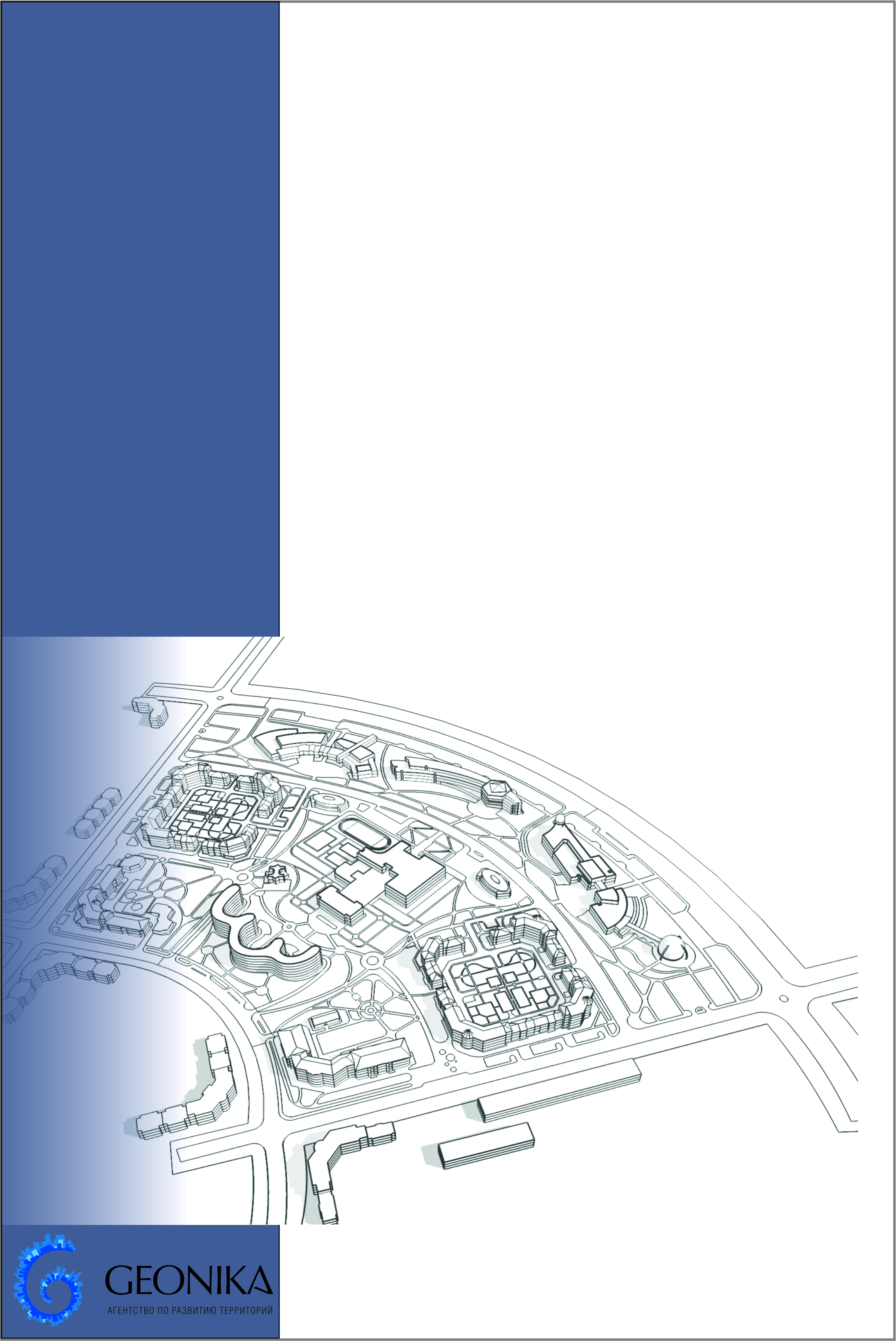 КОМПЛЕКС ДОКУМЕНТОВ  ГРАДОСТРОИТЕЛЬНОГО РАЗВИТИЯ ТЕРРИТОРИЙ МУНИЦИПАЛЬНЫХ ОБРАЗОВАНИЙ НЕНЕЦКОГО АВТОНОМНОГО ОКРУГАСТРАТЕГИЯ СОЦИАЛЬНО-ЭКОНОМИЧЕСКОГО РАЗВИТИЯ Сельского посления «ВЕЛИКОВИСОЧНЫЙ СЕЛЬСОВЕТ»ОМСК-2020ОЦЕНКА СУЩЕСТВУЮЩЕГО СОЦИАЛЬНО-ЭКОНОМИЧЕСКОГО ПОЛОЖЕНИЯОценка характеристика территорииСельское поселение «Великовисочный сельсовет» законом Ненецкого автономного округа от 24 февраля 2005 г. № 557-ОЗ «Об административно-территориальном устройстве Ненецкого автономного округа» наделено статусом сельского поселения, на территории которого осуществляется местное самоуправление. В соответствии с Законом Ненецкого автономного округа от 18.10.1999 N 197-ОЗ «О перечне труднодоступных и отдаленных местностей Ненецкого автономного округа» территория Великовисочного сельсовета относится к труднодоступным и отдаленным местностям.Сельское поселение «Великовисочный сельсовет» расположено в пойме реки Печоры, в 78 км к юго-западу от г. Нарьян-Мара. Село Великовисочное является административным центром Сельского поселения, на территории которого расположены еще четыре населенных пункта - д. Лабожское, д. Щелино, д. Тошвиска, д. Пылемец.Сельское поселение расположено в заполярной тундре, климат суровый с коротким прохладным летом, продолжительной морозной зимой, сильными холодными ветрами, большим снегопереносом.Зима длится семь месяцев и характеризуется устойчивой морозной погодой с частыми снегопадами и сильными метелями. Около двух месяцев наблюдается полярная ночь.Самый холодный месяц – февраль со среднемесячной температурой -16,8°С. Ежегодно температура воздуха в январе опускается до -37°С. Абсолютный минимум температуры  -51°С.Летними месяцами считаются июль и август. Погода в этот период прохладная и пасмурная. В июле средняя температура +12,1°С. Ежегодно температура воздуха может подниматься до +27°С. Абсолютный максимум равен +33°С. Арктические вторжения холодного воздуха сопровождаются резким понижением температуры, иногда до отрицательных значений.Переходные периоды – весна и осень – короткие, с очень неустойчивой погодой. Весна характеризуется быстрым ростом величин солнечной радиации, осень – пасмурной дождливой погодой.Безморозный период длится в среднем 145 дней: с первой половины июня до середины сентября, однако заморозки возможны в течение всего лета. Продолжительность периода устойчивых морозов 6 месяцев с конца октября до конца апреля.Относительная влажность воздуха постоянно велика: 86-89% - зимой и 74-78% - весной, в начале лета. Около 200 дней в году в дневное время отмечается относительная влажность более 80%. В среднем за год выпадает 409 мм осадков с максимумом летом – в начале осени (268 мм). Снежный покров держится с середины октября до конца мая и достигает высоты в марте 37 см. Максимальная высота – 80 см.Ветровой режим характеризуется резкой сменой преобладающих ветров в течение года. Зимой преобладают южные и юго-западные ветры, летом – ветры северной четверти горизонта. В среднем за год господствующими являются юго-западные ветры. Открытое пространство тундры обусловливает большие скорости ветра, особенно зимой (5,0-5,4м/сек). Летом скорости уменьшаются до 4,4-4,8м/сек. Число дней с сильным ветром (более 15м/сек) равно 29 за год. Наиболее часто сильные ветры наблюдаются зимой и весной (по 3-4 дня в месяц).К неблагоприятным атмосферным явлениям, часто наблюдаемым , относятся метели и туманы.С января по март отмечается по 10-12 дней с метелью в месяц, а в отдельные годы до 20 таких дней. Как правило, метели возникают при ветрах юго-западной четверти со скоростью 6-9м/сек.Туманы образуются в течение всего года.Село Великовисочное – расположено на левом берегу протоки Виснечевский шар, вниз по течению от места впадения в нее реки Виска. Деревня Лабожское расположена на левом берегу реки Большая Печора. Деревня Щелино на левом берегу реки Сусла. Деревня Пылемец расположена на правом берегу протоки Лабожский Шар;Деревня Тошвиска на левом берегу протоки Домашняя курья.Оценка демографической ситуацииНа начало 2020 года численность населения Сельского поселения составила 730 человек (4% от общей численности населения Заполярного района).Ниже приведена динамика численности населения в период 2012-2020 гг. ().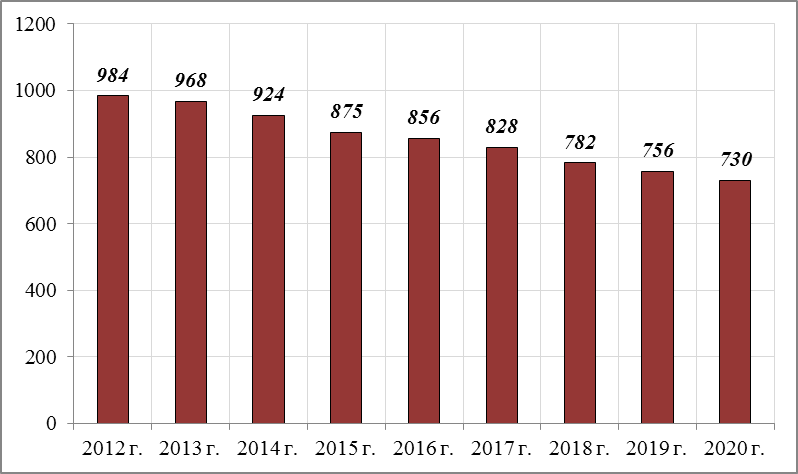 Рисунок 1 Динамика численности населения, человекВ течение рассматриваемого периода отмечается тенденция снижения численности населения. Так, на начало 2020 года численность населения сократилась на 26% к уровню 2012 года.  Максимальное снижение численности было зафиксировано в 2018 году (-5,6% к уровню 2017 года).Тенденция снижения численности населения муниципального образования происходит как за счет естественной убыли населения, так и за счет миграционного оттока населения.Естественное движение  численности населения Сельского поселения характеризуется в основном превышением численности умерших над числом родившихся ().Таблица 1 Показатели естественного движения населенияМаксимальный коэффициент рождаемости был отмечен в 2013 году – 20,6‰, минимальный – 12,4‰ – в 2012 году, максимальный коэффициент смертности – 31,4‰ – в 2016 году, минимальный – 14,0‰ – в 2015 году.Численность прибывших на постоянное или временное место жительства на территорию поселения в 2018 году составила 52 человека, выбывших – 68 человек. Следует отметить, что механическое движение является основополагающим в убыли численности населения в муниципальном образовании. Показатели механического движения населения приведены в таблице ().Таблица 2 Показатели механического движения населенияВ Сельском поселении отрицательное сальдо миграции наблюдается на протяжении всего рассматриваемого периода. Основную долю миграционного оттока составляет миграция в г. Нарьян-Мар, но с каждым годом увеличивается отток населения и в другие регионы России. Наиболее активный отток населения наблюдается в возрасте 15-19 лет, что обусловлено с выездом к месту учебы; молодые специалисты в возрасте 20-24 года выезжают не так активно, как в более опытном возрасте 25-34 года с целью повышения квалификации, карьерного роста, получения более высокооплачиваемых рабочих мест.В целом, коэффициент миграционного оттока превышает коэффициент естественного прироста.Оценка экономического потенциалаДля оценки экономики Сельского поселения важно определить основные ключевые факторы, оказывающие влияние на социально-экономическое развитие Арктической зоны Российской Федерации в целом. Такими факторами являются:экстремальные природно-климатические условия, включая низкие температуры воздуха, сильные ветры и наличие ледяного покрова на акватории арктических морей;очаговый характер промышленно-хозяйственного освоения территорий и низкая плотность населения;удаленность от основных промышленных центров, высокая ресурсоемкость и зависимость хозяйственной деятельности и жизнеобеспечения населения от поставок из других регионов России топлива, продовольствия и товаров первой необходимости;низкая устойчивость экологических систем, определяющих биологическое равновесие и климат Земли, и их зависимость даже от незначительных антропогенных воздействий.В настоящее время основной отраслью деятельности сельского поселения является рыболовство. Основу рыбного хозяйства, имеющего собственный флот, является СПК РК «Имени В.И. Ленина», в д. Щелино. Несмотря на рентабельность колхоза, главной проблемой остается отсталость и изношенность материально-технической базы. Отсутствуют приемно-транспортные суда, укомплектованные рефрижераторными трюмами, транспортные средства повышенной проходимости и грузоподъемности для доставки рыбы с мест лова до рыбопереработки и реализации, пункты приемки и сохранения уловов в непосредственной близости к участкам массового вылова водных биологических ресурсов, места комплексной переработки.Молочным и мясным животноводством на территории поселения занимается одно животноводческое предприятие МКП «Великовисочный животноводческий комплекс» в д. Лабожское. Общее поголовье крупного рогатого скота в КФХ составило 176 голов, в том числе 81 корова, валовое производство молока за 2018 год составило 381 литр (5% от валового производства молока по всем крупным животноводческим хозяйствам в Заполярном районе). Социальная инфраструктураИз объектов социально-культурного назначения в сельском поселении расположены:с. Великовисочное:Государственное бюджетное дошкольное образовательное учреждение Ненецкого автономного округа «Детский сад с. Великовисочное».Государственное бюджетное общеобразовательное учреждение Ненецкого автономного округа «Средняя школа им. В.Л. Аншукова с. Великовисочное».пришкольный интернат Государственного бюджетного общеобразовательного  учреждения Ненецкого автономного округа «Средняя школа им. В.Л. Аншукова с. Великовисочное».отделение «Великовисочной участковой больницы» Государственного бюджетного учреждения здравоохранения Ненецкого автономного округа «Ненецкая окружная больница».Государственное бюджетное учреждение культуры Ненецкого автономного округа «Великовисочный центральный Дом культуры»;библиотека-филиал №5 с. Великовисочное Государственного бюджетного учреждения культуры Ненецкого автономного округа «Ненецкая центральная библиотека им. А. И. Пичкова».спортивный зал Государственного бюджетного общеобразовательного учреждения «Средняя школа им. В.Л. Аншукова с. Великовисочное»;спортивная площадка в с. Великовисочное.д. Лабожское:филиал Государственного бюджетного общеобразовательного учреждения «Средняя школа имени В.Л. Аншукова с. Великовисочное» начальная школа – детский сад д. Лабожское».фельдшерско-акушерский пункт д. Лабожское, филиал Государственного бюджетного учреждения здравоохранения Ненецкого автономного округа «Ненецкая окружная больница».библиотека-филиал №17 д. Лабожское Государственного бюджетного учреждения культуры Ненецкого автономного округа «Ненецкая центральная библиотека им. А. И. Пичкова».Дом культуры д. Лабожское (филиал Государственного бюджетного учреждения культуры Ненецкого автономного округа «Великовисочный Центральный дом культуры»).д. Щелино:филиал Государственного бюджетного общеобразовательного учреждения Ненецкого автономного округа «Средняя школа имени В.Л. Аншукова с. Великовисочное» начальная школа – детский сад д. Щелино.фельдшерский здравпункт д. Щелино (филиал Государственного бюджетного учреждения здравоохранения Ненецкого автономного округа «Ненецкая окружная больница»).библиотека-филиал №33 д. Щелино Государственного бюджетного учреждения культуры Ненецкого автономного округа «Ненецкая центральная библиотека им. А. И. Пичкова»;Дом культуры д. Щелино (филиал Государственного бюджетного учреждения культуры Ненецкого автономного округа «Великовисочный Центральный дом культуры»).д. Пылемец:фельдшерский здравпункт д. Пылемец (филиал Государственного бюджетного учреждения здравоохранения Ненецкого автономного округа «Ненецкая окружная больница».Дом культуры д. Пылемец (филиал Государственного бюджетного учреждения культуры Ненецкого автономного округа «Великовисочный Центральный дом культуры»).д. Тошвиска:фельдшерский здравпункт д. Тошвиска (филиал Государственного бюджетного учреждения здравоохранения Ненецкого автономного округа «Ненецкая окружная больница»).Библиотека-филиал №26 д. Тошвиска Государственного бюджетного учреждения культуры Ненецкого автономного округа «Ненецкая центральная библиотека им. А. И. Пичкова»;Дом культуры д. Тошвиска (филиал Государственного бюджетного учреждения культуры Ненецкого автономного округа «Великовисочный Центральный дом культуры»).В Стратегии стоит отразить перечень показателей, не подлежащих оценке. Так согласно закону Ненецкого автономного округа от 19.09.2014 №95 «О перераспределении полномочий между органами местного самоуправления муниципальных образований Ненецкого автономного округа и органами государственной власти Ненецкого автономного округа» органами государственной власти Ненецкого автономного округа исполняются следующие полномочия:организация в границах поселения газоснабжения поселений в пределах полномочий, установленных законодательством Российской Федерации;организация мероприятий межпоселенческого характера по охране окружающей среды;организация предоставления общедоступного и бесплатного дошкольного, начального общего, основного общего, среднего общего образования по основным общеобразовательным программам в муниципальных образовательных организациях (за исключением полномочий по финансовому обеспечению реализации основных общеобразовательных программ в соответствии с федеральными государственными образовательными стандартами), организация предоставления дополнительного образования детей в муниципальных образовательных организациях (за исключением дополнительного образования детей, финансовое обеспечение которого осуществляется органами государственной власти субъекта Российской Федерации), создание условий для осуществления присмотра и ухода за детьми, содержания детей в муниципальных образовательных организациях, а также осуществление в пределах своих полномочий мероприятий по обеспечению организации отдыха детей в каникулярное время, включая мероприятия по обеспечению безопасности их жизни и здоровья;подготовка схем территориального планирования муниципального района и представление их на утверждение представительному органу местного самоуправления, утверждение подготовленной на основе схемы территориального планирования муниципального района документации по планировке территории, выдача разрешений на строительство (за исключением случаев, предусмотренных Градостроительным кодексом Российской Федерации, иными федеральными законами), разрешений на ввод объектов в эксплуатацию при осуществлении строительства, реконструкции объектов капитального строительства, расположенных на межселенной территории (в том числе выдача разрешений на ввод в эксплуатацию объектов, разрешения на строительство которых были выданы органами местного самоуправления муниципального района) муниципального района, ведение информационной системы обеспечения градостроительной деятельности, осуществляемой на территории муниципального района, резервирование земельных участков в границах муниципального района для муниципальных нужд;создание условий для обеспечения поселений, входящих в состав муниципального района, услугами связи, общественного питания, торговли и бытового обслуживания;организация библиотечного обслуживания населения межпоселенческими библиотеками, комплектование и обеспечение сохранности их библиотечных фондов;создание условий для обеспечения поселений, входящих в состав муниципального района, услугами по организации досуга и услугами организаций культуры;создание условий для развития местного традиционного народного художественного творчества в поселениях, входящих в состав муниципального района;создание условий для развития сельскохозяйственного производства в поселениях, расширения рынка сельскохозяйственной продукции, сырья и продовольствия, содействие развитию малого и среднего предпринимательства (за исключением полномочий по имущественной поддержке субъектов малого и среднего предпринимательства), оказание поддержки социально ориентированным некоммерческим организациям;обеспечение условий для развития на территории муниципального района физической культуры, школьного спорта и массового спорта, организация проведения официальных физкультурно-оздоровительных и спортивных мероприятий муниципального района;организация и осуществление мероприятий межпоселенческого характера по работе с детьми и молодежью;осуществление муниципального лесного контроля;обеспечение выполнения работ, необходимых для создания искусственных земельных участков для нужд муниципального района, проведение открытого аукциона на право заключить договор о создании искусственного земельного участка в соответствии с федеральным законом;осуществление муниципального земельного контроля на межселенной территории муниципального района;организация выполнения комплексных кадастровых работ и утверждение карты-плана территории.Таким образом, в настоящее время в перечень полномочий Сельского поселения не входит большинство вопросов, касающихся  социально-бытового обслуживания населения, поэтому было принято решение не включать в Стратегию данные, касающиеся аналитической оценки сложившегося уровня социального обеспечения, а так же возможные мероприятия по его улучшению.Оценка структуры бюджетаВ целях формирования стратегии муниципального образования важно оценить сложившийся уровень бюджетной обеспеченности. Основные показатели бюджета Сельского поселения в соответствии с данными Управления Федеральной службы государственной статистики по Архангельской области и Ненецкому автономному округу представлены ниже в таблице.Таблица 4 Сведения о расходах и доходах бюджета Исполнение бюджета Сельского поселения за 2018 год составило:по доходам в целом на сумму 41 461,0 тыс. рублей;по расходам в целом на сумму 41 290,0 тыс. рублей;профицит составил 171 тыс. рублей.Доходы бюджета в 2018 году можно охарактеризовать высокой долей в структуре (более 98%) собственных налоговых или неналоговых доходов.Функциональная структура бюджета 2018 года представлена на рисунке ().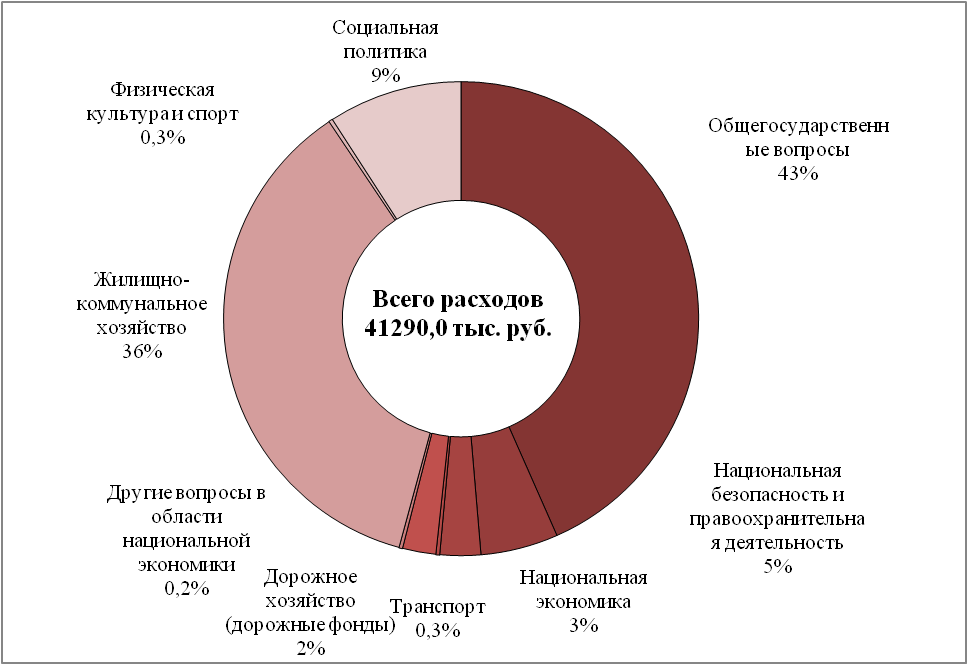 Рисунок 2 Функциональная структура бюджета, 2018 год, тыс. рублейРасходы на общегосударственные вопросы составляют значительную часть (43% от общих расходов бюджета), жилищно-коммунальное хозяйство – 36%.Оценка транспортно-инфраструктурного комплексаАвтомобильный транспортНа территории Сельского поселения автотранспортные маршруты не проходят, пассажирские перевозки автотранспортом не осуществляются, автотранспортные предприятия отсутствуют.В связи с отсутствием внешних автомобильных дорог – уровень автомобилизации населения достаточно низкий. Личный автотранспорт представлен различными типами: легковые автомобили, внедорожная техника и мототехника, снегоходы, водный транспорт.В существующих социально-экономических, территориальных и климатических условиях развитие в сфере пассажирских перевозок автотранспортом не планируется.В зимний период транспортное сообщение осуществляется по «зимникам».Водный транспортВ период с июня по октябрь транспортное сообщение осуществляется рейсами речного транспорта. Перевозки происходят по маршруту: г. Нарьян-Мар – д. Лабожское (через д. Макарово, с. Оксино, п. Хонгурей, д. Каменка, с. Великовисочное).Продолжительность навигации пассажирского флота в среднем составляет 90 суток.Воздушный транспортАвиация является одним из основных видов транспорта на территории Сельского поселения. На территории сельского поселения действуют вертолетные площадки и посадочные площадки для самолетов (в с. Великовисочное и д. Лабожское). Авиасообщение выполняется в период весенне-осенней распутицы по заявке Администрации.Улично-дорожная сетьНа сегодняшний день все основные улицы и дороги Сельского поселения не имеют покрытия, и находится в неудовлетворительном состоянии.Общая протяженность автомобильных дорог общего пользования Сельского поселения составляет 3,96 км.Для движения пешеходов на территории населенных пунктов поселения предусмотрены деревянные мостовые:с. Великовисочное – 3000 пог. м;д. Лабожское – 750 пог. м;д. Тошвиска – 250 пог. м;д. Щелино – 120 пог. м.Основными недостатками улично-дорожной сети в Сельском поселении являются: отсутствует четкая дифференциация улично-дорожной сети по категориям; улично-дорожная сеть находится в неудовлетворительном состоянии и не имеет твердого покрытия.Личный автотранспорт представлен в основном следующими типами: легковые автомобили, мототехника и водный транспорт. Хранение личного авто-, мототранспорта и лодок осуществляется в гаражах, расположенных на личных участках. Хранение снегоходов и маломерного флота осуществляется во временных гаражах.Оценка инженерной инфраструктурыВодоснабжение, водоотведениеВ с. Великовисочное централизованная система водоснабжения отсутствует. Источником водоснабжения для хозяйственно-питьевых нужд населения являются подземные воды. Население снабжается водой за счет трех общественных колодцев с установленными на них блочно-модульных водоподготовительных установок контейнерного типа (БВПУ-К). В д. Лабожское организована централизованная система водоснабжения, включающая в себя подземный водозабор (скважина) с установленной на нем БВПУ-К, водонапорную башню, сети водоснабжения. Большая часть населения снабжается водой за счет централизованной системы водоснабжения. Остальная часть населения снабжается водой с открытых источников (реки, озера) и за счет индивидуальных колодцев.В д. Пылемец, д. Тошвиска, д. Щелино централизованная система водоснабжения отсутствует. Забор воды для хозяйственно-питьевых нужд осуществляется населением самостоятельно с открытых источников (реки, озера), индивидуальных колодцев. Кроме того, в д. Щелино для нужд водоснабжения используется общественный колодец, в д. Пылемец – водозаборные скважины. Водоподготовительные установки отсутствуют.Централизованная система водоотведения на территории населенных пунктов Сельского поселения отсутствует. Отвод сточных вод осуществляется в выгребные ямы, надворные туалеты. В с. Великовисочное сточные воды откачиваются и вывозятся специализированным автотранспортом на свалку.ГазоснабжениеВ настоящее время на территории сельского поселения централизованное газоснабжение отсутствует.ЭлектроснабжениеОсновным источником электроэнергии населенных пунктов сельского поселения является дизельная электростанция. Передача мощности производится на напряжении 10(6)/0,4 кВ и передается в границах населенного пункта по воздушным ЛЭП. Электросети находятся в удовлетворительном состоянии. Питание потребителей осуществляется на напряжении 0,4 кВ.ТеплоснабжениеНа территории с. Великовисочное незначительная часть объектов жилищно-коммунального сектора, социально значимые объекты обеспечивается теплом от котельных. Транспорт и распределение тепловой энергии на нужды отопления осуществляется по системе тепловых сетей небольшой протяженности. Теплоснабжение остальных объектов жилищно-коммунального сектора осуществляется автономно (электрическая энергия, индивидуальные котлы, печи, вид топлива – уголь, дрова). Доля электрического отопления незначительна.На территории д. Лабожское, д. Пылемец, д. Тошвиска, д. Щелино централизованное теплоснабжение отсутствует. Социально-значимые объекты обеспечиваются теплом от локальных котельных. Каждая котельная обеспечивает теплом определенный объект. Теплоснабжение остальных объектов жилищно-коммунального сектора осуществляется от индивидуальных источников отопления – котлы, печи (вид топлива – уголь, дрова).Связь и информатизацияВ связи с особенностью географического местоположения, система характеризуется средними показателями состояния информатизации и связи. Каналы дальней связи организованы по спутниковым каналам связи. Потребность в каналах дальней связи для междугородной и международной связи в достаточной мере удовлетворена силами и средствами ОАО Ростелеком, ОАО ФСК России. В малой степени внедрены услуги широкополосного доступа к сетям передачи данных общего пользования, прежде всего к сети Интернет. В большей степени услуги Интернет предоставлены за счет VSAT-технологии и в меньшей степени за счет оператор сотовой связи.Услуги мобильной связи на территории населенного пункта предоставляют операторы сети сотовой подвижной связи (СПС). Основным оператором СПС является МТС.Охват населения сетью телерадиовещания составляет 100%. Особенности пространственного развитияПланировочная структура села Великовисочное рассредоточенная, разделена р. Крояма на северную и южную части. Планировочная структура остальных населенных пунктов компактная. Жилые кварталы сложились из малоэтажной и индивидуальной жилой застройки. Центры населенных пунктов сформированы объектами социальной инфраструктуры. Производственные территории расположены в селе Великовисочное, деревне Лабожское, деревни Тошвиска.Основные особенности пространственного развития Сельского поселения определены исторически сложившимися типами и способами хозяйственной деятельности, сложными климатическими, инженерно-строительными условиями территории:количество участков, пригодных для ведения строительства без предварительной инженерной подготовки ограничено;жилые кварталы не в полной мере обеспечены транспортной и инженерной инфраструктурой;на территории населенных пунктов присутствует ветхий и аварийный жилой фонд; не благоустроены выходы к водным объектам, существует дефицит зон отдыха (парков, скверов);расположены в зоне риска затопления паводковыми водами 1% обеспеченности с. Великовисочное, д. Лабожское, д. Тошвиска.В соответствии со Схемой территориального планирования Ненецкого автономного округа для каждого населенного пункта Сельского поселения определен уровень градостроительного развития:с. Великовисочное – умеренное градостроительное развитие;д. Лабожское – умеренное градостроительное развитие;д. Щелино – умеренное градостроительное развитие;д. Тошвиска – без градостроительного развития;д. Пылемец – без градостроительного развития.Умеренное градостроительное развитие предусматривает минимально необходимое развитие социальной, инженерной инфраструктур и размещение производственных объектов, не влекущих значительных инвестиционных затрат, преимущественного в сфере агропромышленного и сельского хозяйства. Отсутствие градостроительного развития предусматривает поддержание сложившейся социальной и инженерной инфраструктур.Комплексный анализ внешних и внутренних факторов, оказывающих влияние на развитиеНа уровень социально-экономического развития Сельского поселения оказывают негативное влияние множество рисков и угроз, характерных и для Арктической зоны Российской Федерации в целом, это:в социальной сфере:снижение численности населения;отток трудовых ресурсов;наличие объектов социальной инфраструктуры (объекты образования, здравоохранения, культуры, физической культуры и спорта);критическое состояние объектов жилищно-коммунального хозяйства;отсутствие эффективной системы подготовки кадров;дисбаланс между спросом и предложением трудовых ресурсов в территориальном и профессиональном отношении (дефицит кадров рабочих и инженерных профессий и переизбыток невостребованных специалистов, а также людей, не имеющих профессионального образования).в экономической сфере:отсутствие высокотехнологичных и инновационных технологий;высокая энергоемкость и низкая эффективность производств, низкая производительность труда;наличие земельных ресурсов для ведения сельскохозяйственного производства, личного подсобного хозяйства;наличие промысловых ресурсов.в сфере природопользования и охраны окружающей среды выделяются возрастание техногенной и антропогенной нагрузки на окружающую среду с увеличением вероятности достижения ее предельных значений;в части транспортной инфраструктуры:наличие речного сообщения;отсутствие круглогодичных наземных транспортных связей;низкий уровень благоустройства улиц.в части инженерной инфраструктуры:отсутствие современной информационно-телекоммуникационной инфраструктуры;неразвитость энергетической системы, а также нерациональная структура генерирующих мощностей, высокая себестоимость генерации и транспортировки электроэнергии;проблема обеспечения населения питьевой водой требуемого качества;сложность обеспечения ресурсной базы для осуществления строительства и реконструкции инженерных объектов и сетей.ЦЕЛИ И ЗАДАЧИ СОЦИАЛЬНО-ЭКОНОМИЧЕСКОГО РАЗВИТИЯ Стратегические приоритеты долгосрочного развитияГлавной целью Стратегии Сельского поселения «Великовисочный сельсовет» является обеспечение условий для всестороннего развития граждан, повышение конкурентоспособности муниципального образования, как территории комфортного проживания.Для достижения цели необходимо осуществление проактивной работы по следующим направлениям:1. Экономическое развитие предполагает создание экономики, способствующей процветанию Сельского поселения, самореализации граждан и получению жителям высоких доходов во всех отраслях, согласно их интересам и устремлениям.2. Социальное развитие предполагает обеспечение граждан передовой социальной инфраструктурой для удовлетворения их потребностей.3. Инфраструктурное развитие предполагает решение проблем с обеспечением коммунальными услугами и отсутствие единого инфраструктурного комплекса, связанного с общероссийскими системами, а также преодоление изолированности Сельского поселения для обеспечения внутрирегиональной и межрегиональной мобильности населения, усиления культурного обмена;4. Экология предполагает сохранение уникальной природной среды для следующих поколений жителей Сельского поселения.Цели и задачи социально-экономического развитияНаправления социально-экономического развития сельского поселения должны предполагать формирование системы стратегических целей и задач, достижение которых способно обеспечить качественно новое эффективное развитие территории.Стратегические приоритеты определяются необходимостью максимально эффективного использования существующих возможностей в сочетании с минимизацией объективных внешних и внутренних ограничений развития.Приоритет «Развитие человеческого капитала и социальной сферы»Цель «Улучшение текущей динамики демографического развития поселения, создание условий для увеличения продолжительности жизни населения»Задачи:повышение рождаемости и поддержка семей с детьми;снижение смертности и повышение ожидаемой продолжительности жизни при рождении;снижение миграционного оттока населения и формирование условий для притока долгосрочных мигрантов.Цель «Улучшение состояния здоровья населения за счет комплексного развития сферы здравоохранения»Задачи:обеспечение доступности и повышение качества медицинского обслуживания населения;снижение уровня заболеваемости населения за счет массовой своевременной профилактики здоровья всех возрастных групп;обеспечение медицинских организаций систем здравоохранения квалифицированными кадрами;обеспечение безопасности жизнедеятельности населения.Цель «Создание условий для развития личности»Задачи:развитие системы дошкольного и общего образования;создание условий для развития молодежи;повышение уровня удовлетворения социально-культурных и духовных потребностей населения;создание условий, обеспечивающих возможность гражданам систематически заниматься физической культурой и спортом, увеличение доступа сельских жителей к спортивной инфраструктуре.Приоритет «Повышение эффективности и конкурентоспособности экономики»Цель «Повышение инвестиционной привлекательности»Задачи:создание благоприятных условий для реализации инвестиционных проектов в реальном секторе экономики, в том числе за счет совершенствования инструментов поддержки и использования механизмов государственно-частного и муниципально-частного партнерства;создание условий для развития субъектов малого и среднего предпринимательства;развитие потребительского рынка.Приоритет «Пространственное развитие»Цель «Развитие наиболее комфортной среды проживания, создание условий для повышения качества жизни на территории Сельского поселения «Великовисочный сельсовет»Задачи:обеспечение сбалансированного пространственного развития территории, позволяющего сформировать рациональную планировочную структуру посредством развития планировочных осей и узлов;комплексное решение транспортных проблем – строительство новых связей на территории населенных пунктов;сохранение национального своеобразия населенных пунктов;обеспечение жилых кварталов населенных пунктов проездами, тротуарами, благоустройством, озеленением территории, инженерной инфраструктурой;создание доступной среды для инвалидов и маломобильных групп населения;обеспечение условий для наиболее полного удовлетворения спроса жителей на потребительские товары и социально-бытовые услуги;обеспечение вовлечения граждан, организаций в реализацию мероприятий по благоустройству территории муниципального образования.Цель «Повышение интенсивности использования территорий населенных пунктов»Задачи:организация сноса жилищного фонда, непригодного для проживания, и аварийных сооружений;реконструкция жилой застройки;освоение освободившихся территорий, как наиболее пригодных для строительства и не требующих дорогостоящих мероприятий по подготовке территории;развитие сельскохозяйственных и коммунальных узлов с размещением новых предприятий и коммунально-складских организаций.Цель «Обеспечение экологического баланса территории и защищенности населения»Задачи:сохранение и развитие природного каркаса населенных пунктов; формирование системы зеленых насаждений общего пользования с включением природных территорий, организация рекреационных зон; обеспечение защиты граждан от чрезвычайных ситуаций техногенного и естественного происхождения (в т. ч. от  затопления паводковыми водами 1%);обеспечение качества содержания мест захоронения;развитие системы и инфраструктуры обращения с отходами в соответствии с «Территориальной схемой обращения с отходами, в том числе с твердыми коммунальными отходами, на территории Ненецкого автономного округа на период 2016 - 2030 годов», утвержденной Приказом Департамента природных ресурсов, экологии и агропромышленного комплекса Ненецкого автономного округа от 11.10.2016 № 74-пр; организация и очистка поверхностного стока.Цель «Развитие жилищной сферы»Задачи:сохранение темпов жилищного строительства;повышение обеспеченности населения жильем за счет разнообразия форм жилой застройки, отвечающей предпочтениям и платежеспособному спросу различных групп граждан;создание условий для переселения граждан из непригодного для проживания жилищного фонда;проведение капитального ремонта муниципального жилого фонда;эффективное управление жилищным фондом, повышение качества жилищного фонда.Приоритет «Рациональное природопользование и обеспечение экологической безопасности»Цель «Формирование благоприятной и безопасной среды проживания жителей посредством улучшения экологической обстановки на территории сельского поселения»Задачи:ликвидация накопленного экологического ущерба и рекультивация территорий, на которых размещены отходы производства и потребления;повышение уровня экологической культуры населения, создание системы общественного контроля, направленной на обеспечение экологической безопасности и улучшения состояния окружающей среды;рациональное использование водных объектов и обеспечение защищенности от наводнений и иного негативного воздействия вод;формирование системы комплексного мониторинга за состоянием окружающей среды.Приоритет «Развитие муниципального управления Сельского поселения Цель «Повышение качества управления муниципальными ресурсами»Задачи:формирование эффективной системы управления муниципальным имуществом;прозрачный бюджетный процесс, основанный на прямой взаимосвязи между распределением бюджетных ресурсов и результатами их использования в соответствии с полномочиями органов местного самоуправления и приоритетами развития поселения.Стратегия разрабатывается в соответствии с целями последовательного, поэтапного улучшения ситуации в экономике и социальной сфере на основе рационального использования природно-ресурсного и социально-экономического потенциала Сельского поселения, в увязке с перспективами развития Заполярного района, Ненецкого автономного округа и Российской Федерации в целом.ОСНОВНЫЕ НАПРАВЛЕНИЯ РАЗВИТИЯ сельского поселния Основные направления экономического развитияМодернизация сельскохозяйственной отрасли будет направлена на развитие предприятий по переработке сельскохозяйственного сырья и создание продукции с более высокой добавленной стоимостью.В Сельском поселении задачи развития рыболовства станут приоритетными. Развитие отрасли необходимо предусматривать путем программного метода, включающего не только развитие материально-технической базы, но и строительство перерабатывающих и воспроизводящих комплексов. Великовисочный сельсовет станет одним из основных промышленных центров рыболовства.В отрасли животноводства ввиду незначительных производственных мощностей и поголовья скота МКП «Великовисочный животноводсческий комплекс» будет продолжать осуществлять производство для удовлетворения потребностей, прежде всего, местного населения.На территории поселения в соответствии с решениями Схемы территориального планирования Ненецкого автономного округа предусмотрено размещение зверофермы.Для реализации проекта потребуется осуществление следующих мер:развитие сырьевой базы;привлечение инвесторов;информационное содействие незанятому населению в вопросах развития малого и среднего предпринимательства.С целью создания благоприятных условий для развития малого и среднего предпринимательства на территории сельского поселения планируется:формирование перечня инвестиционных предложений для малого и среднего бизнеса с учетом потребностей муниципального образования, позволяющего задействовать потенциал поселения;рациональное размещение объектов малого и среднего бизнеса на  территории поселения;проведение работы с незанятыми в экономике гражданами и гражданами, ведущими личное подсобное хозяйство, по вопросу содействия в выборе вида деятельности, оказание помощи в их регистрации в качестве субъектов предпринимательской деятельности;ориентация субъектов малого предпринимательства в новые социально значимые для Сельского поселения виды деятельности (общественное питание, услуги, производство, заготовительную деятельность);оказание поддержки субъектам малого и среднего бизнеса на начальном этапе деятельности в части предоставления в аренду неиспользуемых помещений и земельных участков на льготных условиях;привлечение субъектов малого и среднего предпринимательства к участию в муниципальном и государственном заказе.Реализация запланированных мероприятий и решений поставленной задачи позволит привлечь субъектов малого бизнеса в производственную и социально-значимые сферы (здравоохранение, образование, физическую культуру, общественное питание и бытовое обслуживание), обеспечить к 2030 году рост количества субъектов малого предпринимательства. Направления развития человеческого капитала и социальной сферыРазвитие человеческого потенциала включает системные преобразования двух типов:направленные на повышение конкурентоспособности кадрового потенциала, рабочей силы и социальных секторов экономики;улучшающие качество социальной среды и условий жизни населения.Они охватывают среднесрочные и долгосрочные цели, приоритеты и основные направления демографической политики, политики модернизации здравоохранения и образования, развития пенсионной сферы и социальной помощи, развития культуры, формирования эффективных рынков труда и жилья.Создание комфортной и безопасной социальной среды также связано со значительным снижением уровня преступности, повышением эффективности системы защиты граждан от чрезвычайных ситуаций природного и техногенного характера, включая принятие необходимых технических регламентов в этой сфере, а также развитие системы страхования гражданской ответственности в сфере функционирования потенциально опасных объектов.Направления демографического и миграционного развитияПриоритетными направлениями муниципальной демографической политики являются следующие:снижение смертности населения, прежде всего высокой смертности мужчин в трудоспособном возрасте от внешних причин;снижение и укрепление здоровья населения, увеличение роли профилактики заболеваний и формирование здорового образа жизни;повышение уровня рождаемости (в том числе за счет рождения в семьях второго и последующих детей);управление миграционными процессами в целях снижения дефицита трудовых ресурсов в соответствии с потребностями экономики;обеспечение защиты от чрезвычайных ситуаций природного и техногенного характера.Целями демографической политики сельского поселения является сохранение и улучшение текущей динамики демографического развития, а также создание условий для снижения миграционного оттока и увеличения продолжительности жизни населения.Достижению цели будет способствовать реализация следующих задач стратегии:Повышение рождаемости и поддержка семей с детьми:социальная поддержка семьи и детей за счет федерального и окружного материнского (семейного) капитала;предоставление ежемесячных выплат в связи с рождением (усыновлением) первого ребенка за счет субвенций из федерального бюджета, предоставление ежемесячной денежной выплаты, назначаемой в случае рождения третьего ребенка или последующих детей до достижения ребенком возраста 3 лет;льготные условия предоставления ипотеки для многодетных семей. Снижение смертности и повышение ожидаемой продолжительности жизни при рождениисоздание для всех категорий и групп населения условий для занятий физической культурой и спортом, массовым спортом, в том числе повышение уровня обеспеченности населения объектами спорта, а также подготовка спортивного резерва;повышение охвата лиц старше трудоспособного возраста профилактическими осмотрами и диспансерным наблюдением.Снижение миграционного оттока населения и формирование условий для притока долгосрочных мигрантовразвитие социальной инфраструктуры;развитие транспортной сети;создание новых высокооплачиваемых рабочих мест;строительство жилья экономического класса.Ключевые решения по направлению демографического развития являются межотраслевыми: здравоохранение, физическая культура и спорт, миграционная политика и др. Развитие жилищной сферы и повышение обеспеченности качественным жильемОсновными направлениями муниципальной политики в области жилищного строительства должны стать:модернизация жилищного фонда;развитие жилищного строительства;обеспечение жильем отдельных категорий граждан и молодых семей, нуждающихся в улучшении жилищных условий.Для реализации данных направлений необходимо выполнение следующих мероприятий:Модернизация жилищного фонда:создание условий для реализации мероприятий по улучшению жилищных условий граждан, проживающих в ветхих и аварийных жилых домах;наращивание объемов целевого строительства под нужды жильцов ветхих домов;разработка программ капитального строительства жилищного фонда;ускоренная модернизация жилищно-коммунальных систем, предполагающих консолидацию всех возможных ресурсов (федеральных, региональных, муниципальных и частных);увеличение уровня благоустройства жилищного фонда;повышение качества коммунальных услуг, безопасности и комфортности проживания населения на территории.Развитие жилищного строительства:активизация потребительского спроса на жилье посредством увеличения объемов жилищного строительства и одновременном снижении стоимости квадратного метра жилья с использованием быстровозводимых конструкций при строительстве жилых домов, путем информирования населения о системе ипотечного кредитования, содействия деятельности региональных операторов, содействия созданию жилищных некоммерческих объединений граждан;стимулирование строительства жилья путем снижения административных барьеров в строительстве, поддержки крупных инвестиционных проектов комплексного освоения территории, поддержки строительства жилых помещений, предоставляемых по договорам социального найма и аренды жилых помещений, а также создания условий для развития индустрии и промышленности строительства материалов;наращивания объемов и темпов жилищного строительства, прежде всего, индивидуального домостроения;стимулирование застройщиков к реализации проектов по строительству жилья, соответствующего эконом-классу;разработка программ государственно-частного партнерства в области жилищного строительства;опережающие развитие ЖКХ-инфраструктуры для жилищного строительства.Обеспечение жильем отдельных категорий граждан и молодых семей, нуждающихся в улучшении жилищных условий:разработка и утверждение муниципальных программ и других нормативно-правовых актов, направленных на улучшение жилищных условий населения и повышение доступности жилья;нормативное обеспечение отдельных  групп населения социальным и специализированным жилищным фондом;повышение уровня доступности жилья для молодых семей и граждан, нуждающихся в улучшении жилищных условий, посредством льготного жилищного кредитования на строительство (приобретение) жилья, предполагающее государственную поддержку из бюджетов всех уровней в форме социальных выплат;привлечение в жилищную сферу дополнительных финансовых средств, кредитных и других организаций, предоставляющих кредиты и займы на приобретение или строительство жилья, а также собственных средств граждан;развитие системы ипотечного жилищного кредитования.Повышение качества социального обслуживания населенияОсновными направлениями в сфере развития социальной сферы являются:развитие социального предпринимательства, направленного на решение социальных проблем;систематическое проведение тематических конференций и семинаров по повышению качества предоставляемых услуг, в том числе при участии молодежи; проведение конкурсов по творческим проектам в отраслях социальной сферы среди молодежи;оптимизация и коммерциализация сети учреждений, предоставляющих социальные услуги населению;   модернизация материально- технической базы учреждений социальной сферы;обеспечение потребности населения в медицинских и образовательных услугах;синхронизация структуры образования с потребностями экономики;адаптация культурно- просветительских и развлекательных услуг к целевой  структуре населения;формирование беспрепятственного доступа инвалидов к объектам социальной инфраструктуры; формирование информационного портала по объектам социальной инфраструктуры с указанием структуры и основных характеристик, а также информации о доступности для маломобильных групп.Основным вектором гарантий безопасности жизнедеятельности населения сельского поселения должно стать обеспечение правопорядка, снижение уровня преступности и повышение эффективности системы предупреждения и ликвидации чрезвычайных ситуаций.Комплексному обеспечению безопасности населения и объектов на территории Сельского поселения будет способствовать выполнение следующих задач:сокращение индивидуального риска гибели людей сельского поселения от пожаров, от чрезвычайных ситуаций природного и техногенного характера;ежегодное снижение количества преступлений;повышение уровня безопасности дорожного движения. Основные направления развития транспортной инфраструктурыВ перспективе предусматривается сохранение существующей транспортной инфраструктуры Сельского поселения – воздушного сообщения, водного (речного) и по автозимникам.Предусматривается поддержание в рабочем состоянии посадочные площадки для самолетов и вертолетов, а также размещение в селе Великовисочное эллингов для хранения личных лодок населения. Также в селе предусмотрено устройство одного автодорожного моста и одного пешеходного. Существующие пешеходные мосты сохраняются. Основные направления развития инженерной инфраструктурыПодготовка к потреблению топливно-энергетических ресурсов в условиях Крайнего Севера занимает одну из крупнейших расходных статей в жизнеобеспечении объектов жилищно-коммунального хозяйства, социально-бытовой и культурной сфер.Подготовка коммунальной инфраструктуры должно начинаться ежегодно весной. Ресурсоснабжающим организациям необходимо осуществлять осмотры объектов жилищно-коммунального хозяйства, составлять планы-графики работ, необходимые для подготовки объектов ЖКХ к эксплуатации в зимних условиях.Развитие инженерных систем на территории сельского поселения в основном будет связано с мероприятиями, направленными на обеспечение бесперебойного функционирования существующих инженерных сетей и объектов, надежного обеспечения потребителей коммунальными ресурсами, а также с подключением новых потребителей по мере застройки новых территорий. Развитие системы водоснабжения и водоотведения, включающие в себя объекты водоочистки и очистки сточных вод, с использованием современного и эффективного оборудования позволит улучшить бытовые условия населения, повысить качество благоустройства жилого фонда. Так же этими мероприятиями будет обеспечена санитарно-эпидемиологическая безопасность территорий. Возможность обеспечения населенных пунктов централизованной или децентрализованной системой водоотведения, водоснабжения определяется на основе климатических, гидрологических, геологических условий района строительства, с учетом экономической целесообразности строительства объектов и сетей водоотведения, водоснабжения, а также с учетом планов ресурсоснабжающих организаций, в чьем ведении находятся данные объекты коммунального хозяйства.Реконструкция объектов электроснабжения и теплоснабжения на территории населенных пунктов позволит улучшить качество коммунального обслуживания населения. Для обеспечения новых потребителей электроснабжением, теплоснабжением может потребоваться реконструкция существующей дизельной электростанции, строительство новых сетей электроснабжения 10(6)\0,4 кВ, трансформаторных подстанций, а также строительство локальных котельных преимущественно для социально-значимых объектов.На территории Ненецкого автономного округа и Заполярного района региональной программой «Газификация жилищно-коммунального хозяйства, промышленных и иных организаций Ненецкого автономного округа на 2019-2023 годы», утвержденной постановлением Губернатора Ненецкого автономного округа от 04.10.2019г. № 67-пг, предусмотрены важные мероприятия по газификации с. Великовисочное.С целью создания условий для обеспечения сельского населения доступными телекоммуникационными технологиями стратегией социально-экономического развития Ненецкого автономного округа до 2030 г. в рамках федерального проекта «Устранение цифрового неравенства» подключением к Интернету со скоростью 10 Мбит/с должно быть обеспечено с. Великовисочное. Основными направлениями развития телекоммуникационного комплекса будет являться:улучшение качества связи телефонной сети общего пользования, развитие и расширение мультимедийных услуг, предоставляемых населению, включая «Интернет»;развитие сотовой связи за счет увеличения покрытия территории сотовой связью различных операторов и применения новейших технологий в передачи данных; развитие сети эфирного цифрового телевизионного вещания за счет увеличения количества и улучшения качества принимаемых телевизионных каналов. Основные направления рационального природопользования и обеспечения экологической безопасностиСогласно Стратегии экологической безопасности Российской Федерации на период до 2025 года, утвержденной Указом Президента Российской Федерации от 19.04.2017 г. № 176, целями государственной экологической политики являются сохранение и восстановление природной среды, обеспечение качества окружающей среды, необходимого для благоприятной жизни человека и устойчивого развития экономики, ликвидация накопленного вреда окружающей среде вследствие хозяйственной и иной деятельности в условиях возрастающей экономической активности и глобальных изменений климата.Источниками загрязнения природной среды Сельского поселения «Великовисочный сельсовет» являются: деятельность предприятий, расположенных на территории Сельского поселения, жилищно-коммунальные объекты и автотранспорт.Узкие улицы с очень низким уровнем благоустройства дорожной сети способствуют формированию вдоль дорог зон дискомфорта от воздействия автотранспорта. В теплый период увеличивается запыленность жилых массивов, примыкающих к проезжим дорогам.Коммунально-складские и производственно - складские зоны занимают незначительную часть территории Сельского поселения и расположены среди жилых кварталов и в непосредственной близости от них. В результате сжигания топлива, проведения сварочных работ, обработки металла и дерева в воздух выбрасываются: оксид углерода, сернистый газ, двуокись азота, окислы марганца и железа, пыль.Одновременно с производственным фактором на окружающую среду негативно воздействует жилищно-коммунальное хозяйство. Согласно форме федерального статистического наблюдения 2-ТП (отходы) за 2019 год общая масса отходов производства и потребления составила 124,5 тонн. В соответствии с законом Ненецкого автономного округа от 30.05.2016 года № 208-ОЗ  «О разграничении полномочий между органами государственной власти Ненецкого автономного округа в области обращения с отходами производства и потребления» полномочия в области организации деятельности по сбору, транспортированию, обработке, утилизации, обезвреживанию и захоронению твердых коммунальных отходов, а также по утверждению порядка сбора твердых коммунальных отходов находятся в ведении исполнительного органа государственной власти Ненецкого автономного округа в сфере жилищно-коммунального хозяйства и жилищной политики.Система сбора, накопления и удаления твердых коммунальных отходов в муниципальных образованиях Ненецкого автономного округа в настоящее время определена «Территориальной схемой обращения с отходами, в том числе с твердыми коммунальными отходами, на территории Ненецкого автономного округа на период 2016 - 2030 годов», а также Концепцией по обращению с отходами производства и в муниципальном районе «Заполярный район» Ненецкого автономного округа, разработанной в 2011 году.Вопросы в области обращения с отходами  в Сельском поселении «Великовисочный сельсовет» решаются в рамках государственной программы Ненецкого автономного округа «Модернизация жилищно-коммунального хозяйства Ненецкого автономного округа» (подпрограмма 4 «Развитие системы обращения с отходами, в том числе с твердыми коммунальными отходами на территории Ненецкого автономного округа»).Так же большой проблемой на территории Сельского поселения, является отсутствие организации водозаборов. Отсутствие зон санитарной охраны источников водоснабжения приводит к загрязнению поверхностных вод из-за использования мест водопользования населения для своих нужд (стоянки лодок, помывка транспорта и др.). Центром экологического неблагополучия являются река Печора и её бассейн. Загрязняющие вещества, попадающие в водоём, в условиях речной системы сносятся вниз по течению и накапливаются в застойных зонах и устьевой части Печоры. Из-за загрязнения Печоры и её притоков, а также браконьерского вылова рыб ценных пород запасы сига, ряпушки, омуля, сёмги сократились в несколько раз. По этим же причинам некоторые виды птиц (сапсан, кречет, орлан-белохвост) занесены в Красную книгу.Сохраняется тенденция к ухудшению состояния земель и почв. Основными негативными процессами, приводящими к деградации земель, почв, изменению среды обитания растений, животных и других организмов, являются водная и ветровая эрозия, заболачивание, подтопление земель, переувлажнение, засоление и осолонцевание почв. В целях сохранения окружающей среды и восстановления природы была принята и государственная программа Ненецкого автономного округа «Охрана окружающей среды, воспроизводство и использование природных ресурсов», утверждённая Постановлением Администрации Ненецкого автономного округа от 09.10.2014 № 381-п, реализация которой происходит и в настоящее время.Приоритеты направления рационального освоения природно-ресурсного потенциала, охраны окружающей среды и обеспечения экологической безопасностиВ целях исполнения государственной программы Российской Федерации «Охрана окружающей среды», утвержденной постановлением Правительства Российской Федерации от 15 апреля 2014 г. № 326, в части охраны окружающей среды и обеспечения экологической безопасности определена цель развития Сельского поселения – формирование благоприятной и безопасной среды проживания жителей посредством улучшения экологической обстановки на территории сельсовета.Цель будет достигнута посредствам реализации следующих задач: ликвидация накопленного экологического ущерба и рекультивация территорий, на которых размещены отходы производства и потребления; повышение уровня экологической культуры населения, создание системы общественного контроля, направленной на обеспечение экологической безопасности и улучшения состояния окружающей среды;применение всеми объектами, оказывающими негативное воздействие на окружающую среду, системы экологического регулирования, основанной на использовании наилучших доступных технологий; рациональное использование водных объектов и обеспечение защищенности и от наводнений и иного негативного воздействия вод;формирование системы комплексного мониторинга за состоянием окружающей среды;обеспечение жителей поселка  качественной питьевой водой.Первоочередными мероприятиями по реализации стратегии станут: проведение рекультивации земель подверженных негативному воздействию;поддержка социально ориентированных общественных организаций в деятельности  по созданию системы общественного контроля, направленной на выявление несанкционированных свалок;проведение обучающих экологических мероприятий  в образовательных организациях;внедрение инструментов экологического регулирования;приняты меры по профилактике нарушений природоохранного законодательства. Также будет сформирована система регулярного мониторинга,  организована система наблюдений. На дальнейшую перспективу запланировано:  обеспечение качественной питьевой водой  население, проведение оценки состояния объектов централизованных систем водоснабжения на предмет соответствия установленным показателям качества и безопасности питьевого водоснабжения. По окончанию третьего этапа и всего срока реализации настоящей Стратегии будут достигнуты позитивные результаты в обеспечении экологически ориентированного роста экономики и внедрения экологически эффективных инновационных технологий, обеспечивающих минимизацию вреда окружающей среде, создании системы эффективного обращения с отходами производства и потребления. Основные направления пространственного развития На основании решений Схемы территориального планирования Ненецкого автономного округа, Стратегии социально-экономического развития Ненецкого автономного округа до 2030 года, анализа действующих документов территориального планирования, особенностей, целей и задач пространственного развития Сельского поселения «Великовисочный сельсовет», определены основные приоритеты и направления пространственного развития: сохранение и упорядочивание сложившейся планировочной организации;взаимоувязанное размещение нового строительства с сохраняемой застройкой и организация единого архитектурно-планировочного комплекса, отвечающего современным принципам планировки и застройки;увеличение градостроительной ёмкости Сельского поселения посредством освоения территориальных резервов и реконструкции существующих жилых территорий;преобразование существующих неблагоустроенных территорий с ветхой жилой застройкой в благоустроенные зоны жилой застройки за счёт их последовательной регенерации; ликвидация аварийного и ветхого жилищного фонда, а также объектов, расположенных в границах жилых зон и не соответствующих санитарно-гигиеническим и иным требованиям к использованию и застройке этих территорий;развитие существующего центра с. Великовисочное, на прежнем месте, в его центральной части; развитие производственных территорий в с. Великовисочное д. Лабожское, д. Щелино;создание зеленого каркаса Сельского поселения как непрерывной системы озеленения территории: от озеленения улиц и территорий общего пользования до озеленения территорий жилой, общественной и производственной застройки, охранных и санитарно-защитных зон;сохранение, расширение существующих и создание новых объектов озеленения, включение в композиционную структуру системы зеленых насаждений участков естественной растительности и водоемов;раскрытие рекреационного потенциала муниципального образования по средствам формирования зон отдыха в с. Великовисочное, д. Лабожское, д. Пылемец, д. Тошвиска, д. Щелино; развитие системы и инфраструктуры обращения с отходами в соответствии с «Территориальной схемой обращения с отходами, в том числе с твердыми коммунальными отходами, на территории Ненецкого автономного округа на период 2016 - 2030 годов».Сроки достижения указанных приоритетов, целей и задачВ соответствии со стратегией социально-экономического развития Ненецкого автономного округа до 2030 года определены три этапа достижения целей и задач социально-экономического развития:первый этап 2020 – 2022 гг.второй этап 2023 – 2025 гг.третий этап – 2026 – 2030 гг. Мероприятия пространственного развития:Первый и второй этапы:предоставление грантов сельскому поселению на благоустройство территорий;поддержка обустройства мест массового отдыха населения поддержка обустройства мест массового отдыха населения;субсидии муниципальным образованиям на софинансирование расходных обязательств по благоустройству территорий;повышение уровня доступности приоритетных объектов и услуг в приоритетных сферах жизнедеятельности инвалидов и других маломобильных групп населения.Третий этап:предоставление грантов сельскому поселению на благоустройство территорий;поддержка обустройства мест массового отдыха населения поддержка обустройства мест массового отдыха населения;субсидии муниципальным образованиям на софинансирование расходных обязательств по благоустройству территорий;повышение уровня доступности приоритетных объектов и услуг в приоритетных сферах жизнедеятельности инвалидов и других маломобильных групп населения.проведение исследований, инженерных изысканий для определения места размещения инженерно-защитных сооружений от возможного затопления в с. Великовисочное, д. Лабожское, д. Тошвиска. Основные направления территориальной организации местного самоуправленияСтратегией социально-экономического развития Ненецкого автономного округа до 2030 года описан потенциал объединения сельских поселений Ненецкого автономного округа.Организация экономического сотрудничества и развития предполагает в качестве драйвера экономического роста создание межпоселенческих рынков труда. Экономический потенциал поселений в таком случае объединяется, возникает синергетический эффект. Так же объединения сельских поселений позволит сократить расходы на общегосударственные нужды.Стратегией социально-экономического развития Ненецкого автономного округа до 2030 года рассмотрен сценарий объединения сельских поселений по географическому признаку. Предложено объединить Сельское поселение «Коткинский сельсовет» с Сельским поселением «Великовисочный сельсовет» с центром в селе Велковисочное. Реализация такого сценария позволит сократить расходы на общегосударственные вопросы. Процедура объединения сельских поселений регулируется с Федеральным законом «Об общих принципах организации местного самоуправления в Российской Федерации» от 16.09.2003 года №131. В соответствии со статьей 13 данного закона преобразование сельских поселений осуществляется законами субъектов Российской Федерации по инициативе населения, органов местного самоуправления, органов государственной власти субъектов Российской Федерации, федеральных органов государственной власти. Инициатива населения о преобразовании Сельского поселения реализуется в порядке, установленном федеральным законом и принимаемым в соответствии с ним законом субъекта Российской Федерации для выдвижения инициативы проведения местного референдума. Инициатива органов местного самоуправления, органов государственной власти о преобразовании Сельского поселения оформляется решениями соответствующих органов местного самоуправления, органов государственной власти. Объединение двух и более поселений, не влекущее изменения границ иных Сельского поселения, осуществляется с согласия населения каждого из поселений, выраженного представительным органом каждого из объединяемых поселений.Основные мероприятия пространственного развития Сельского поселения обусловлены целесообразностью среды жизнедеятельности населения, направлены на строительство комфортного жилья, гармонизации социальной карты, развития транспортного каркаса и повышение связности территорий, обеспечения устойчивости экосистемы. МЕХАНИЗМ РЕАЛИЗАЦИИ СТРАТЕГИИУспех реализации Стратегии определяется правильностью стратегического выбора, эффективностью использования механизмов и инструментов реализации Стратегии. Основная задача – заложить идеи Стратегии социально-экономического развития Сельского поселения «Великовисочный сельсовет» и содержание муниципальных программ, донести их до всех субъектов социально-экономического развития Сельского поселения.Механизм реализации стратегии представляет собой совокупность принципов, функций и методов и инструментов управленческого воздействия на процесс социально-экономического развития Сельского поселения. Эффективно функционирующий механизм реализации Стратегии должен быть основан на ключевых принципах (системность, эффективность и др.).Организационно-правовое обеспечение реализации Стратегии заключается в следующем:разработка и утверждение среднесрочных планов по реализации Стратегии;разработка и утверждение муниципальных и ведомственных программ, соответствующих по целям и задачам Стратегии; вовлечение в процесс реализации стратегии развития широкого круга политических и общественных организаций, бизнеса и структур гражданского общества (комиссии, рабочие группы, и др.);использование механизмов социального партнерства, отражение стратегических целей и задач в коллективных соглашениях и договорах;разработка и совершенствование нормативных правовых актов, обеспечивающих реализацию Стратегии, муниципальных и ведомственных программ.Ресурсное обеспечение – это совокупность имеющихся и потенциальных возможностей и средств Сельского поселения, используемых в процессе реализации Стратегии. Формирование бюджета развития является финансовым механизмом реализации стратегических целей. В современных условиях хозяйствования целесообразно использование схем многоканального финансирования приоритетных мероприятий с привлечением как внутренних, так и внешних источников.Наряду с отмеченными структурными составляющими механизма реализации Стратегии необходимо выделить функции управления. Из-за периодического переориентирования целей и постоянно изменяющихся условий внешней среды процесс планирования должен быть непрерывным. Контроль, базируясь на мониторинге и оценке изменений, будет способствовать налаживанию обратной связи между процессом планирования и результатами управленческих решений по его осуществлению.Структура методов управления процессом реализации Стратегии включает в себя программно-целевые, административные, экономические и социально-психологические. В современных условиях развития экономики акцент должен смещаться в сторону экономических и социально-психологических. Однако нельзя исключать преимущества административных методов – целенаправленное и оперативное решение наиболее острых противоречий в социально-экономической сфере, обеспечение приоритетности в направлении реализации Стратегии сельского поселения.Реализация Стратегии должна осуществляться посредством создания комплексной системы управления развитием территории и недвижимости, которая подразумевает единство социально-экономического и территориального планирования.Стратегия является базовым документов планирования развития Сельского поселения, формирующим системы долгосрочных приоритетов, целей, задач, мероприятий социально-экономического развития, выраженного в повышении качества жизни населения Сельского поселения. На основе Стратегии выстраивается комплексная система мер по улучшению качества жизни населения, обеспечению благоприятного инвестиционного климата на территории, повышению эффективности экономической деятельности Сельского поселения.Единство социально-экономического и территориального планирования основано на постоянном взаимном согласовании, учете, отображении и мониторинге одних и тех же показателей во всех документов. Большинство этих показателей связано с пространственными объектами.Комплексная система управления развитием территории должна быть направлена на защиту общественных интересов по повышению качества среды, обеспечение государственных гарантий прав собственников на недвижимость за счет полноты и непротиворечивости градостроительных решений и установленных прав на объекты недвижимости, повышение доверия населения к органам местного самоуправления и улучшение инвестиционного климата.Комплексная система управления градостроительным развитием территории и недвижимости будет являться инструментом управления территориальным развитием Заполярного района, регулирования земельно-имущественных отношений, учета и взимания налоговых и неналоговых платежей за землю и иное недвижимое имущество, повышения инвестиционной привлекательности территории.НАПРАВЛЕНИЯ ПО РЕАЛИЗАЦИИ СТРАТЕГИИДля успешной реализации Стратегии, достижения поставленных целей развития Сельского поселения «Великовисочный сельсовет» и приведения в действие всех заложенных программных мероприятий необходимо целенаправленное государственное воздействие на социально-экономическое развитие территории. Следовательно, вся система местного самоуправления должна быть ориентирована на реализацию стратегических целей и задач развития сельского поселения.Поддержка Стратегии социально-экономического развития Сельского поселения «Великовисочный сельсовет» со стороны органов муниципальной власти Заполярного района и государственной власти Ненецкого автономного округа заключается в координации деятельности органов местного самоуправления по реализации основных направлений и задач Стратегии, а также проведение собственных мероприятий, которые способствовали бы успешному достижению целей развития, поставленных Стратегией перед Сельским поселением.К основным направлениям по реализации Стратегии можно отнести:определение основных направлений и целей социально-экономического развития Сельского поселения и организация мониторинга достижения их;анализ и оценка реализации муниципальных программ;обеспечение устранения административных барьеров на всех этапах предпринимательской деятельности;совершенствованию нормативно-правовой базы, регулирующей предпринимательскую деятельность;оптимизация предоставления государственных услуг, в том числе путем организации их предоставления по принципу «единого окна»;совершенствование нормативно-правовой базы, регулирующей инвестиционную деятельность, мониторинг инвестиционной деятельности;организация и проведение социально-значимых мероприятий, создание условий для муниципально-частного партнерства;развитие жилищного строительства, привлечение долгосрочных частных инвестиций в сферу жилищно-коммунального хозяйства;повышение эффективности, качества и надежности поставки коммунальных ресурсов;оказание методической помощи в установлении внешнеэкономических связей с деловыми партнерами, поставщиками по обмену опытом;строительство, реконструкция, капитальный ремонт и обеспечение функционирования сети автомобильных дорог;повышение экономической эффективности производства;развитие социально-значимых отраслей экономики.ОСНОВНЫЕ ОЖИДАЕМЫЕ РЕЗУЛЬТАТЫ РЕАЛИЗАЦИИ СТРАТЕГИИРеализация основных целей и задач Стратегии позволит обеспечить активизацию всех факторов, направленных на создание условий для повышения благосостояния населения Сельского поселения «Великовисочный сельсовет», повышения качества жизни граждан.Главные ориентиры социально-экономического развития сельского поселения на долгосрочную перспективу в целом совпадают с планами по развитию Заполярного района и  Ненецкого автономного округа.Развитие образования, медицины, культуры и спорта, сохранение традиционных семейных ценностей, духовно-нравственное воспитание, пропаганда здорового образа жизни и другие меры приведут к формированию в сельском поселении человеческого капитала, определяемого высоким уровнем духовно-нравственного и культурного развития, хорошим здоровьем и компетенциями, позволяющими развивать конкурентоспособную экономику.Обеспечение общественной безопасности, снижение уровня преступности обеспечит низкий уровень криминогенной обстановки, минимизирует ущерб для жизни, здоровью и собственности населения, повысит уверенность в защищенности личных и имущественных интересов.Оптимизация пространственной структуры сельского поселения, эффективное управление земельными и водными ресурсами исходя из совокупности социальных, экономических, экологических и иных факторов позволит достичь устойчивого развития территории, развития инженерной, транспортной и социальной инфраструктур, обеспечения учета интересов граждан и их объединений.Благодаря корректировке документов территориального планирования, разработке новых проектов территории для их комплексного освоения, корректировке существующих проектов планировки, формированию земельных участков для индивидуального жилищного строительства, сопровождения градостроительной деятельности с использование автоматизированных информационных систем, в сельском поселении будет вестись градостроительная политика, обеспечивающая эффективное использование территориальных ресурсов и формирование рациональной планировочной структуры. Системное структурное планирование развития Сельского поселения создаст базу для реализации дальнейших инициатив по социально-экономическому развитию территории и перспективных проектов в различных отраслях.ПЛАН МЕРОПРИЯТИЙ ПО РЕАЛИЗАЦИИ СТРАТЕГИИ СОЦИАЛЬНО-ЭКОНОМИЧЕСКОГО РАЗВИТИЯ Сельского поселения «ВЕЛИКОВИСОЧНЫЙ СЕЛЬСОВЕТ»Показатель2011 г.2012 г.2013 г.2014 г.2015 г.2016 г.2017 г.2018 г.Родившихся, чел.201219121412122Умерших, чел.1721271512262412Естественный прирост (убыль), чел.3-9-8-32-14-12-10Коэффициент рождаемости, ‰20,312,420,613,716,414,515,32,6Коэффициент смертности, ‰17,321,729,217,114,031,430,715,9Показатель2011 г.2012 г.2013 г.2014 г.2015 г.2016 г.2017 г.2018 г.Прибыло4976483638374652Выбыло7683848259518068Миграционный приток (отток), чел.-27-7-36-46-21-14-34-16Коэффициент прибытия, ‰49,878,551,941,144,444,758,868,8Коэффициент выбытия, ‰77,285,790,993,768,961,6102,389,9Показатели2016 г.2017 г.2018 г.Доходы местного бюджета, фактически исполненные, тыс. рублейДоходы местного бюджета, фактически исполненные, тыс. рублейДоходы местного бюджета, фактически исполненные, тыс. рублейДоходы местного бюджета, фактически исполненные, тыс. рублейВсего398613751641461Налог на доходы физических лиц171916611737Акцизы по подакцизным товарам (продукции), производимым на территории Российской Федерации0308316Налоги на совокупный доход410322222144Единый сельскохозяйственный налог410322222120Налоги на имущество9821024973Налог на имущество физических лиц121114Земельный налог9701013959Государственная пошлина122324Задолженность и перерасчеты по отмененным налогам, сборам и иным обязательным платежам22600Доходы от использования имущества, находящегося в государственной и муниципальной собственности489113Безвозмездные поступления328153197736153Безвозмездные поступления от других бюджетов бюджетной системы Российской Федерации328553197736172Дотации бюджетам бюджетной системы Российской Федерации51101320613614Субсидии бюджетам бюджетной системы Российской Федерации (межбюджетные субсидии)5101570464Субвенции бюджетам бюджетной системы Российской Федерации1766766581Иные межбюджетные трансферты254681643421512Прочие безвозмездные поступления от других бюджетов бюджетной системы Российской Федерации-40Из общей величины доходов - собственные доходы380953675040880Расходы местного бюджета, фактически исполненные, тыс. рублейРасходы местного бюджета, фактически исполненные, тыс. рублейРасходы местного бюджета, фактически исполненные, тыс. рублейРасходы местного бюджета, фактически исполненные, тыс. рублейВсего403873651241290Общегосударственные вопросы189011793718352Обслуживание государственного и муниципального долга13600Национальная безопасность и правоохранительная деятельность10266472236Национальная экономика140313741175Транспорт8995110Дорожное хозяйство (дорожные фонды)13141279963Другие вопросы в области национальной экономики00102Жилищно-коммунальное хозяйство129471154715395Физическая культура и спорт41997113Социальная политика555547683862Профицит(+), дефицит (-) бюджета муниципального образования (местного бюджета), фактически исполнено-5261004171№ п/пМероприятияМероприятияТерритория реализацииТерритория реализацииТерритория реализацииОтветственный исполнительОтветственный исполнительИсточники финансированияСрок реализацииОбъем финансирования, тыс. рублейПриоритет «Развитие человеческого капитала и социальной сферы»Приоритет «Развитие человеческого капитала и социальной сферы»Приоритет «Развитие человеческого капитала и социальной сферы»Приоритет «Развитие человеческого капитала и социальной сферы»Приоритет «Развитие человеческого капитала и социальной сферы»Приоритет «Развитие человеческого капитала и социальной сферы»Приоритет «Развитие человеческого капитала и социальной сферы»Приоритет «Развитие человеческого капитала и социальной сферы»Приоритет «Развитие человеческого капитала и социальной сферы»Приоритет «Развитие человеческого капитала и социальной сферы»Приоритет «Развитие человеческого капитала и социальной сферы»Цель «Улучшение состояния здоровья населения за счет комплексного развития сферы здравоохранения»Цель «Улучшение состояния здоровья населения за счет комплексного развития сферы здравоохранения»Цель «Улучшение состояния здоровья населения за счет комплексного развития сферы здравоохранения»Цель «Улучшение состояния здоровья населения за счет комплексного развития сферы здравоохранения»Цель «Улучшение состояния здоровья населения за счет комплексного развития сферы здравоохранения»Цель «Улучшение состояния здоровья населения за счет комплексного развития сферы здравоохранения»Цель «Улучшение состояния здоровья населения за счет комплексного развития сферы здравоохранения»Цель «Улучшение состояния здоровья населения за счет комплексного развития сферы здравоохранения»Цель «Улучшение состояния здоровья населения за счет комплексного развития сферы здравоохранения»Цель «Улучшение состояния здоровья населения за счет комплексного развития сферы здравоохранения»Цель «Улучшение состояния здоровья населения за счет комплексного развития сферы здравоохранения»Задача: обеспечение доступности и повышение качества медицинского обслуживания населенияЗадача: обеспечение доступности и повышение качества медицинского обслуживания населенияЗадача: обеспечение доступности и повышение качества медицинского обслуживания населенияЗадача: обеспечение доступности и повышение качества медицинского обслуживания населенияЗадача: обеспечение доступности и повышение качества медицинского обслуживания населенияЗадача: обеспечение доступности и повышение качества медицинского обслуживания населенияЗадача: обеспечение доступности и повышение качества медицинского обслуживания населенияЗадача: обеспечение доступности и повышение качества медицинского обслуживания населенияЗадача: обеспечение доступности и повышение качества медицинского обслуживания населенияЗадача: обеспечение доступности и повышение качества медицинского обслуживания населенияЗадача: обеспечение доступности и повышение качества медицинского обслуживания населения1Сокращение времени и увеличение комфортности пребывания в медицинских учрежденияхСокращение времени и увеличение комфортности пребывания в медицинских учрежденияхВеликовисочный сельсоветВеликовисочный сельсоветВеликовисочный сельсоветДепартамент здравоохранения, труда и социальной защиты населения Ненецкого автономного округаДепартамент здравоохранения, труда и социальной защиты населения Ненецкого автономного округаОкружной бюджет2020-2030 гг.В рамках текущей работы Администрации Ненецкого автономного округаЗадача: снижение уровня заболеваемости населения за счет массовой своевременной профилактики здоровья всех возрастных группЗадача: снижение уровня заболеваемости населения за счет массовой своевременной профилактики здоровья всех возрастных группЗадача: снижение уровня заболеваемости населения за счет массовой своевременной профилактики здоровья всех возрастных группЗадача: снижение уровня заболеваемости населения за счет массовой своевременной профилактики здоровья всех возрастных группЗадача: снижение уровня заболеваемости населения за счет массовой своевременной профилактики здоровья всех возрастных группЗадача: снижение уровня заболеваемости населения за счет массовой своевременной профилактики здоровья всех возрастных группЗадача: снижение уровня заболеваемости населения за счет массовой своевременной профилактики здоровья всех возрастных группЗадача: снижение уровня заболеваемости населения за счет массовой своевременной профилактики здоровья всех возрастных группЗадача: снижение уровня заболеваемости населения за счет массовой своевременной профилактики здоровья всех возрастных группЗадача: снижение уровня заболеваемости населения за счет массовой своевременной профилактики здоровья всех возрастных группЗадача: снижение уровня заболеваемости населения за счет массовой своевременной профилактики здоровья всех возрастных групп2Развитие системы раннего выявления заболеваний, патологических состояний и факторов риска их развития, включая проведение медицинских осмотров и проведение диспансеризации населения, в том числе детейРазвитие системы раннего выявления заболеваний, патологических состояний и факторов риска их развития, включая проведение медицинских осмотров и проведение диспансеризации населения, в том числе детейВеликовисочный сельсоветВеликовисочный сельсоветВеликовисочный сельсоветДепартамент здравоохранения, труда и социальной защиты населения Ненецкого автономного округа.Департамент здравоохранения, труда и социальной защиты населения Ненецкого автономного округа.Окружной бюджет2020-2030 гг.В рамках текущей работы Администрации Ненецкого автономного округа3Пропаганда физической культуры и спорта, включающей распространение социальной рекламы, продвижение ценностей физической культуры и здорового образа жизни, информационная поддержка соревнованийПропаганда физической культуры и спорта, включающей распространение социальной рекламы, продвижение ценностей физической культуры и здорового образа жизни, информационная поддержка соревнованийВеликовисочный сельсоветВеликовисочный сельсоветВеликовисочный сельсоветДепартамент здравоохранения, труда и социальной защиты населения Ненецкого автономного округа.Департамент здравоохранения, труда и социальной защиты населения Ненецкого автономного округа.Окружной бюджет2020-2030 гг.В рамках текущей работы Администрации Ненецкого автономного округаЗадача: обеспечение медицинских организаций систем здравоохранения квалифицированными кадрамиЗадача: обеспечение медицинских организаций систем здравоохранения квалифицированными кадрамиЗадача: обеспечение медицинских организаций систем здравоохранения квалифицированными кадрамиЗадача: обеспечение медицинских организаций систем здравоохранения квалифицированными кадрамиЗадача: обеспечение медицинских организаций систем здравоохранения квалифицированными кадрамиЗадача: обеспечение медицинских организаций систем здравоохранения квалифицированными кадрамиЗадача: обеспечение медицинских организаций систем здравоохранения квалифицированными кадрамиЗадача: обеспечение медицинских организаций систем здравоохранения квалифицированными кадрамиЗадача: обеспечение медицинских организаций систем здравоохранения квалифицированными кадрамиЗадача: обеспечение медицинских организаций систем здравоохранения квалифицированными кадрамиЗадача: обеспечение медицинских организаций систем здравоохранения квалифицированными кадрами4Внедрение принципиально новой процедуры допуска к осуществлению профессиональной деятельности Внедрение принципиально новой процедуры допуска к осуществлению профессиональной деятельности Великовисочный сельсоветВеликовисочный сельсоветВеликовисочный сельсоветДепартамент здравоохранения, труда и социальной защиты населения Ненецкого автономного округаДепартамент здравоохранения, труда и социальной защиты населения Ненецкого автономного округаОкружной бюджет2020-2030 гг.В рамках текущей работы Администрации Ненецкого автономного округа5Строительство жилья для медицинских работников, а также предоставление им дополнительных социальных гарантий при условии работы в Сельском поселенииСтроительство жилья для медицинских работников, а также предоставление им дополнительных социальных гарантий при условии работы в Сельском поселенииВеликовисочный сельсоветВеликовисочный сельсоветВеликовисочный сельсоветДепартамент здравоохранения, труда и социальной защиты населения Ненецкого автономного округа.Департамент строительства, жилищно-коммунального хозяйства, энергетики и транспорта Ненецкого автономного округаДепартамент здравоохранения, труда и социальной защиты населения Ненецкого автономного округа.Департамент строительства, жилищно-коммунального хозяйства, энергетики и транспорта Ненецкого автономного округаОкружной бюджет2020-2030 гг.В рамках текущей работы Администрации Ненецкого автономного округаЦель «Создание условий для развития личности»Цель «Создание условий для развития личности»Цель «Создание условий для развития личности»Цель «Создание условий для развития личности»Цель «Создание условий для развития личности»Цель «Создание условий для развития личности»Цель «Создание условий для развития личности»Цель «Создание условий для развития личности»Цель «Создание условий для развития личности»Цель «Создание условий для развития личности»Цель «Создание условий для развития личности»Задача: развитие системы дошкольного и общего образованияЗадача: развитие системы дошкольного и общего образованияЗадача: развитие системы дошкольного и общего образованияЗадача: развитие системы дошкольного и общего образованияЗадача: развитие системы дошкольного и общего образованияЗадача: развитие системы дошкольного и общего образованияЗадача: развитие системы дошкольного и общего образованияЗадача: развитие системы дошкольного и общего образованияЗадача: развитие системы дошкольного и общего образованияЗадача: развитие системы дошкольного и общего образованияЗадача: развитие системы дошкольного и общего образования6Повышение качества и доступности дошкольного образованияПовышение качества и доступности дошкольного образованияВеликовисочный сельсоветВеликовисочный сельсоветВеликовисочный сельсоветДепартамент образования, культуры и спорта Ненецкого автономного округаДепартамент образования, культуры и спорта Ненецкого автономного округаОкружной бюджет2020-2030 гг.В рамках текущей работы Администрации Ненецкого автономного округа7Повышение качества и доступности общего образованияПовышение качества и доступности общего образованияВеликовисочный сельсоветВеликовисочный сельсоветВеликовисочный сельсоветДепартамент образования, культуры и спорта Ненецкого автономного округаДепартамент образования, культуры и спорта Ненецкого автономного округаОкружной бюджет2020-2030 гг.В рамках текущей работы Администрации Ненецкого автономного округа8Развитие системы дополнительного образованияРазвитие системы дополнительного образованияВеликовисочный сельсоветВеликовисочный сельсоветВеликовисочный сельсоветДепартамент образования, культуры и спорта Ненецкого автономного округаДепартамент образования, культуры и спорта Ненецкого автономного округаОкружной бюджет2020-2030 гг.В рамках текущей работы Администрации Ненецкого автономного округаЗадача: создание условий для развития молодежиЗадача: создание условий для развития молодежиЗадача: создание условий для развития молодежиЗадача: создание условий для развития молодежиЗадача: создание условий для развития молодежиЗадача: создание условий для развития молодежиЗадача: создание условий для развития молодежиЗадача: создание условий для развития молодежиЗадача: создание условий для развития молодежиЗадача: создание условий для развития молодежиЗадача: создание условий для развития молодежи9Организация и проведение мероприятий, направленных на организацию досуга детей и молодежи, развитие личностного потенциала молодых людейОрганизация и проведение мероприятий, направленных на организацию досуга детей и молодежи, развитие личностного потенциала молодых людейВеликовисочный сельсоветВеликовисочный сельсоветВеликовисочный сельсоветДепартамент образования, культуры и спорта Ненецкого автономного округаАдминистрация Заполярного районаАдминистрация Великовисочного сельсоветаДепартамент образования, культуры и спорта Ненецкого автономного округаАдминистрация Заполярного районаАдминистрация Великовисочного сельсоветаОкружной бюджетМестный бюджет2020-2030 гг.В рамках текущей работы Администрации Ненецкого автономного округа,Администрации Заполярного района10Реализация мероприятий по повышению правовой культуры и социальной активности молодежи, поддержка общественных молодежных инициативРеализация мероприятий по повышению правовой культуры и социальной активности молодежи, поддержка общественных молодежных инициативВеликовисочный сельсоветВеликовисочный сельсоветВеликовисочный сельсоветДепартамент образования, культуры и спорта Ненецкого автономного округаАдминистрация Заполярного районаАдминистрация Великовисочного сельсоветаДепартамент образования, культуры и спорта Ненецкого автономного округаАдминистрация Заполярного районаАдминистрация Великовисочного сельсоветаОкружной бюджетМестный бюджет2020-2030 гг.В рамках текущей работы Администрации Ненецкого автономного округа,Администрации Заполярного районаЗадача: повышение уровня удовлетворения социально-культурных и духовных потребностей населенияЗадача: повышение уровня удовлетворения социально-культурных и духовных потребностей населенияЗадача: повышение уровня удовлетворения социально-культурных и духовных потребностей населенияЗадача: повышение уровня удовлетворения социально-культурных и духовных потребностей населенияЗадача: повышение уровня удовлетворения социально-культурных и духовных потребностей населенияЗадача: повышение уровня удовлетворения социально-культурных и духовных потребностей населенияЗадача: повышение уровня удовлетворения социально-культурных и духовных потребностей населенияЗадача: повышение уровня удовлетворения социально-культурных и духовных потребностей населенияЗадача: повышение уровня удовлетворения социально-культурных и духовных потребностей населенияЗадача: повышение уровня удовлетворения социально-культурных и духовных потребностей населенияЗадача: повышение уровня удовлетворения социально-культурных и духовных потребностей населения11Создание условий для реализации творческого потенциала населенияСоздание условий для реализации творческого потенциала населенияВеликовисочный сельсоветВеликовисочный сельсоветВеликовисочный сельсоветДепартамент образования, культуры и спорта Ненецкого автономного округаДепартамент образования, культуры и спорта Ненецкого автономного округаОкружной бюджет2020-2030 гг.В рамках текущей работы Администрации Ненецкого автономного округа12Цифровизация услуги и формирование информационного пространства в сфере культурыЦифровизация услуги и формирование информационного пространства в сфере культурыВеликовисочный сельсоветВеликовисочный сельсоветВеликовисочный сельсоветДепартамент образования, культуры и спорта Ненецкого автономного округаДепартамент образования, культуры и спорта Ненецкого автономного округаОкружной бюджет2020-2030 гг.В рамках текущей работы Администрации Ненецкого автономного округа13Организация работы по привлечению молодых специалистов с профессиональным образованием в сферу культуры, повышение уровня квалификации руководителей и работников учреждений культуры и искусства, организация участия специалистов в различных мероприятияхОрганизация работы по привлечению молодых специалистов с профессиональным образованием в сферу культуры, повышение уровня квалификации руководителей и работников учреждений культуры и искусства, организация участия специалистов в различных мероприятияхВеликовисочный сельсоветВеликовисочный сельсоветВеликовисочный сельсоветДепартамент образования, культуры и спорта Ненецкого автономного округаДепартамент образования, культуры и спорта Ненецкого автономного округаОкружной бюджет2020-2030 гг.В рамках текущей работы Администрации Ненецкого автономного округаЗадача: создание условий, обеспечивающих возможность гражданам систематически заниматься физической культурой и спортом, увеличение доступа сельских жителей к спортивной инфраструктуреЗадача: создание условий, обеспечивающих возможность гражданам систематически заниматься физической культурой и спортом, увеличение доступа сельских жителей к спортивной инфраструктуреЗадача: создание условий, обеспечивающих возможность гражданам систематически заниматься физической культурой и спортом, увеличение доступа сельских жителей к спортивной инфраструктуреЗадача: создание условий, обеспечивающих возможность гражданам систематически заниматься физической культурой и спортом, увеличение доступа сельских жителей к спортивной инфраструктуреЗадача: создание условий, обеспечивающих возможность гражданам систематически заниматься физической культурой и спортом, увеличение доступа сельских жителей к спортивной инфраструктуреЗадача: создание условий, обеспечивающих возможность гражданам систематически заниматься физической культурой и спортом, увеличение доступа сельских жителей к спортивной инфраструктуреЗадача: создание условий, обеспечивающих возможность гражданам систематически заниматься физической культурой и спортом, увеличение доступа сельских жителей к спортивной инфраструктуреЗадача: создание условий, обеспечивающих возможность гражданам систематически заниматься физической культурой и спортом, увеличение доступа сельских жителей к спортивной инфраструктуреЗадача: создание условий, обеспечивающих возможность гражданам систематически заниматься физической культурой и спортом, увеличение доступа сельских жителей к спортивной инфраструктуреЗадача: создание условий, обеспечивающих возможность гражданам систематически заниматься физической культурой и спортом, увеличение доступа сельских жителей к спортивной инфраструктуреЗадача: создание условий, обеспечивающих возможность гражданам систематически заниматься физической культурой и спортом, увеличение доступа сельских жителей к спортивной инфраструктуре14Повышение мотивации граждан к регулярным занятиям физической культурой и спортом и ведению здорового образа жизни, пропаганда физической культуры, спорта и здорового образа жизниПовышение мотивации граждан к регулярным занятиям физической культурой и спортом и ведению здорового образа жизни, пропаганда физической культуры, спорта и здорового образа жизниВеликовисочный сельсоветВеликовисочный сельсоветВеликовисочный сельсоветДепартамент образования, культуры и спорта Ненецкого автономного округаДепартамент образования, культуры и спорта Ненецкого автономного округаОкружной бюджет2020-2030 гг.В рамках текущей работы Администрации Ненецкого автономного округа15Развитие и модернизация инфраструктуры и материально-технической базы и отрасли физической культуры и спортаРазвитие и модернизация инфраструктуры и материально-технической базы и отрасли физической культуры и спортаВеликовисочный сельсоветВеликовисочный сельсоветВеликовисочный сельсоветДепартамент образования, культуры и спорта Ненецкого автономного округаДепартамент образования, культуры и спорта Ненецкого автономного округаОкружной бюджет2020-2030 гг.В рамках текущей работы Администрации Ненецкого автономного округа16Поддержка традиционных и развитие новых спортивных направлений, популярных в молодежной средеПоддержка традиционных и развитие новых спортивных направлений, популярных в молодежной средеВеликовисочный сельсоветВеликовисочный сельсоветВеликовисочный сельсоветДепартамент образования, культуры и спорта Ненецкого автономного округаДепартамент образования, культуры и спорта Ненецкого автономного округаОкружной бюджет2020-2030 гг.В рамках текущей работы Администрации Ненецкого автономного округаЦель «Обеспечение безопасности жизнедеятельности населения»Цель «Обеспечение безопасности жизнедеятельности населения»Цель «Обеспечение безопасности жизнедеятельности населения»Цель «Обеспечение безопасности жизнедеятельности населения»Цель «Обеспечение безопасности жизнедеятельности населения»Цель «Обеспечение безопасности жизнедеятельности населения»Цель «Обеспечение безопасности жизнедеятельности населения»Цель «Обеспечение безопасности жизнедеятельности населения»Цель «Обеспечение безопасности жизнедеятельности населения»Цель «Обеспечение безопасности жизнедеятельности населения»Цель «Обеспечение безопасности жизнедеятельности населения»17Обеспечение законности, правопорядка, общественной безопасности и профилактикиОбеспечение законности, правопорядка, общественной безопасности и профилактикиВеликовисочный сельсоветВеликовисочный сельсоветВеликовисочный сельсоветАдминистрация Заполярного районаАдминистрация Великовисочного сельсоветаАдминистрация Заполярного районаАдминистрация Великовисочного сельсоветаМестный бюджет2020-2030 гг.В рамках текущей работы Администрации Заполярного района, Администрации Великовисочного сельсоветаПриоритет «Повышение эффективности и конкурентоспособности экономики»Приоритет «Повышение эффективности и конкурентоспособности экономики»Приоритет «Повышение эффективности и конкурентоспособности экономики»Приоритет «Повышение эффективности и конкурентоспособности экономики»Приоритет «Повышение эффективности и конкурентоспособности экономики»Приоритет «Повышение эффективности и конкурентоспособности экономики»Приоритет «Повышение эффективности и конкурентоспособности экономики»Приоритет «Повышение эффективности и конкурентоспособности экономики»Приоритет «Повышение эффективности и конкурентоспособности экономики»Приоритет «Повышение эффективности и конкурентоспособности экономики»Приоритет «Повышение эффективности и конкурентоспособности экономики»Цель «Повышение инвестиционной привлекательности»Цель «Повышение инвестиционной привлекательности»Цель «Повышение инвестиционной привлекательности»Цель «Повышение инвестиционной привлекательности»Цель «Повышение инвестиционной привлекательности»Цель «Повышение инвестиционной привлекательности»Цель «Повышение инвестиционной привлекательности»Цель «Повышение инвестиционной привлекательности»Цель «Повышение инвестиционной привлекательности»Цель «Повышение инвестиционной привлекательности»Цель «Повышение инвестиционной привлекательности»Задача: создание благоприятных условий для реализации инвестиционных проектов в реальном секторе экономики, в том числе за счет совершенствования инструментов поддержки и использования механизмов государственно-частного и муниципально-частного партнерстваЗадача: создание благоприятных условий для реализации инвестиционных проектов в реальном секторе экономики, в том числе за счет совершенствования инструментов поддержки и использования механизмов государственно-частного и муниципально-частного партнерстваЗадача: создание благоприятных условий для реализации инвестиционных проектов в реальном секторе экономики, в том числе за счет совершенствования инструментов поддержки и использования механизмов государственно-частного и муниципально-частного партнерстваЗадача: создание благоприятных условий для реализации инвестиционных проектов в реальном секторе экономики, в том числе за счет совершенствования инструментов поддержки и использования механизмов государственно-частного и муниципально-частного партнерстваЗадача: создание благоприятных условий для реализации инвестиционных проектов в реальном секторе экономики, в том числе за счет совершенствования инструментов поддержки и использования механизмов государственно-частного и муниципально-частного партнерстваЗадача: создание благоприятных условий для реализации инвестиционных проектов в реальном секторе экономики, в том числе за счет совершенствования инструментов поддержки и использования механизмов государственно-частного и муниципально-частного партнерстваЗадача: создание благоприятных условий для реализации инвестиционных проектов в реальном секторе экономики, в том числе за счет совершенствования инструментов поддержки и использования механизмов государственно-частного и муниципально-частного партнерстваЗадача: создание благоприятных условий для реализации инвестиционных проектов в реальном секторе экономики, в том числе за счет совершенствования инструментов поддержки и использования механизмов государственно-частного и муниципально-частного партнерстваЗадача: создание благоприятных условий для реализации инвестиционных проектов в реальном секторе экономики, в том числе за счет совершенствования инструментов поддержки и использования механизмов государственно-частного и муниципально-частного партнерстваЗадача: создание благоприятных условий для реализации инвестиционных проектов в реальном секторе экономики, в том числе за счет совершенствования инструментов поддержки и использования механизмов государственно-частного и муниципально-частного партнерстваЗадача: создание благоприятных условий для реализации инвестиционных проектов в реальном секторе экономики, в том числе за счет совершенствования инструментов поддержки и использования механизмов государственно-частного и муниципально-частного партнерства18Формирование перечня инвестиционных площадок и проектовФормирование перечня инвестиционных площадок и проектовВеликовисочный сельсоветВеликовисочный сельсоветВеликовисочный сельсоветДепартамент финансов и экономики Ненецкого автономного округаДепартамент финансов и экономики Ненецкого автономного округаОкружной бюджет2020-2030 гг.В рамках текущей работы Администрации Ненецкого автономного округа19Поиск и привлечение источников инвестиций в социально-экономическое развитие Сельского поселенияПоиск и привлечение источников инвестиций в социально-экономическое развитие Сельского поселенияВеликовисочный сельсоветВеликовисочный сельсоветВеликовисочный сельсоветДепартамент финансов и экономики Ненецкого автономного округаДепартамент финансов и экономики Ненецкого автономного округаОкружной бюджет2020-2030 гг.В рамках текущей работы Администрации Ненецкого автономного округа20Создание благоприятного инвестиционного имиджаСоздание благоприятного инвестиционного имиджаВеликовисочный сельсоветВеликовисочный сельсоветВеликовисочный сельсоветДепартамент финансов и экономики Ненецкого автономного округаДепартамент финансов и экономики Ненецкого автономного округаОкружной бюджет2020-2030 гг.В рамках текущей работы Администрации Ненецкого автономного округаЗадача: создание условий для развития субъектов малого и среднего предпринимательстваЗадача: создание условий для развития субъектов малого и среднего предпринимательстваЗадача: создание условий для развития субъектов малого и среднего предпринимательстваЗадача: создание условий для развития субъектов малого и среднего предпринимательстваЗадача: создание условий для развития субъектов малого и среднего предпринимательстваЗадача: создание условий для развития субъектов малого и среднего предпринимательстваЗадача: создание условий для развития субъектов малого и среднего предпринимательстваЗадача: создание условий для развития субъектов малого и среднего предпринимательстваЗадача: создание условий для развития субъектов малого и среднего предпринимательстваЗадача: создание условий для развития субъектов малого и среднего предпринимательстваЗадача: создание условий для развития субъектов малого и среднего предпринимательства21Совершенствование нормативной правовой базы в сфере развития малого и среднего предпринимательстваСовершенствование нормативной правовой базы в сфере развития малого и среднего предпринимательстваВеликовисочный сельсоветВеликовисочный сельсоветВеликовисочный сельсоветДепартамент финансов и экономики Ненецкого автономного округаДепартамент финансов и экономики Ненецкого автономного округаОкружной бюджет2020-2030 гг.В рамках текущей работы Администрации Ненецкого автономного округа22Формирование и поддержка субъектов малого и среднего предпринимательстваФормирование и поддержка субъектов малого и среднего предпринимательстваВеликовисочный сельсоветВеликовисочный сельсоветВеликовисочный сельсоветДепартамент финансов и экономики Ненецкого автономного округаДепартамент финансов и экономики Ненецкого автономного округаОкружной бюджет2020-2030 гг.В рамках текущей работы Администрации Ненецкого автономного округа23Финансовая поддержка субъектов малого и среднего предпринимательстваФинансовая поддержка субъектов малого и среднего предпринимательстваВеликовисочный сельсоветВеликовисочный сельсоветВеликовисочный сельсоветДепартамент финансов и экономики Ненецкого автономного округаДепартамент финансов и экономики Ненецкого автономного округаОкружной бюджет2020-2030 гг.В рамках текущей работы Администрации Ненецкого автономного округа24Пропаганда и популяризация предпринимательской деятельностиПропаганда и популяризация предпринимательской деятельностиВеликовисочный сельсоветВеликовисочный сельсоветВеликовисочный сельсоветДепартамент финансов и экономики Ненецкого автономного округаДепартамент финансов и экономики Ненецкого автономного округаОкружной бюджет2020-2030 гг.В рамках текущей работы Администрации Ненецкого автономного округа25Информационная, консультационная, учебно-методическая поддержка субъектов малого и среднего предпринимательстваИнформационная, консультационная, учебно-методическая поддержка субъектов малого и среднего предпринимательстваВеликовисочный сельсоветВеликовисочный сельсоветВеликовисочный сельсоветДепартамент финансов и экономики Ненецкого автономного округаДепартамент финансов и экономики Ненецкого автономного округаОкружной бюджет2020-2030 гг.В рамках текущей работы Администрации Ненецкого автономного округаЗадача: развитие потребительского рынкаЗадача: развитие потребительского рынкаЗадача: развитие потребительского рынкаЗадача: развитие потребительского рынкаЗадача: развитие потребительского рынкаЗадача: развитие потребительского рынкаЗадача: развитие потребительского рынкаЗадача: развитие потребительского рынкаЗадача: развитие потребительского рынкаЗадача: развитие потребительского рынкаЗадача: развитие потребительского рынка26Развитие рыночной инфраструктуры потребительского рынка, внедрение прогрессивных форм и методов торговлиРазвитие рыночной инфраструктуры потребительского рынка, внедрение прогрессивных форм и методов торговлиВеликовисочный сельсоветВеликовисочный сельсоветВеликовисочный сельсоветДепартамент финансов и экономики Ненецкого автономного округаДепартамент финансов и экономики Ненецкого автономного округаОкружной бюджет2020-2030 гг.В рамках текущей работы Администрации Ненецкого автономного округа27Способствование развитию оптовых продовольственных рынковСпособствование развитию оптовых продовольственных рынковВеликовисочный сельсоветВеликовисочный сельсоветВеликовисочный сельсоветДепартамент финансов и экономики Ненецкого автономного округаДепартамент финансов и экономики Ненецкого автономного округаОкружной бюджет2020-2030 гг.В рамках текущей работы Администрации Ненецкого автономного округа28Содействие укреплению кадрового потенциала отрасли, повышению квалификации работников потребительского рынкаСодействие укреплению кадрового потенциала отрасли, повышению квалификации работников потребительского рынкаВеликовисочный сельсоветВеликовисочный сельсоветВеликовисочный сельсоветДепартамент финансов и экономики Ненецкого автономного округаДепартамент финансов и экономики Ненецкого автономного округаОкружной бюджет2020-2030 гг.В рамках текущей работы Администрации Ненецкого автономного округаЦель «Пространственное развитие»Цель «Пространственное развитие»Цель «Пространственное развитие»Цель «Пространственное развитие»Цель «Пространственное развитие»Цель «Пространственное развитие»Цель «Пространственное развитие»Цель «Пространственное развитие»Цель «Пространственное развитие»Цель «Пространственное развитие»Цель «Пространственное развитие»Задача: функционально-планировочное развитие Заполярного района: обеспечение сбалансированного пространственного развития территории, позволяющего сформировать рациональную планировочную структуру, систему расселенияЗадача: функционально-планировочное развитие Заполярного района: обеспечение сбалансированного пространственного развития территории, позволяющего сформировать рациональную планировочную структуру, систему расселенияЗадача: функционально-планировочное развитие Заполярного района: обеспечение сбалансированного пространственного развития территории, позволяющего сформировать рациональную планировочную структуру, систему расселенияЗадача: функционально-планировочное развитие Заполярного района: обеспечение сбалансированного пространственного развития территории, позволяющего сформировать рациональную планировочную структуру, систему расселенияЗадача: функционально-планировочное развитие Заполярного района: обеспечение сбалансированного пространственного развития территории, позволяющего сформировать рациональную планировочную структуру, систему расселенияЗадача: функционально-планировочное развитие Заполярного района: обеспечение сбалансированного пространственного развития территории, позволяющего сформировать рациональную планировочную структуру, систему расселенияЗадача: функционально-планировочное развитие Заполярного района: обеспечение сбалансированного пространственного развития территории, позволяющего сформировать рациональную планировочную структуру, систему расселенияЗадача: функционально-планировочное развитие Заполярного района: обеспечение сбалансированного пространственного развития территории, позволяющего сформировать рациональную планировочную структуру, систему расселенияЗадача: функционально-планировочное развитие Заполярного района: обеспечение сбалансированного пространственного развития территории, позволяющего сформировать рациональную планировочную структуру, систему расселенияЗадача: функционально-планировочное развитие Заполярного района: обеспечение сбалансированного пространственного развития территории, позволяющего сформировать рациональную планировочную структуру, систему расселенияЗадача: функционально-планировочное развитие Заполярного района: обеспечение сбалансированного пространственного развития территории, позволяющего сформировать рациональную планировочную структуру, систему расселения2929Проведение исследований, инженерных изысканий для определения места размещения инженерно-защитных сооружений от возможного затопленияПроведение исследований, инженерных изысканий для определения места размещения инженерно-защитных сооружений от возможного затопленияВеликовисочный сельсоветВеликовисочный сельсоветДепартамент строительства, жилищно-коммунального хозяйства, энергетики и транспорта Ненецкого автономного округаДепартамент строительства, жилищно-коммунального хозяйства, энергетики и транспорта Ненецкого автономного округаОкружной бюджет2026-2030 гг.20 000,0Задача: реализация комплекса проектов по повышению уровня комфортности общественных пространствЗадача: реализация комплекса проектов по повышению уровня комфортности общественных пространствЗадача: реализация комплекса проектов по повышению уровня комфортности общественных пространствЗадача: реализация комплекса проектов по повышению уровня комфортности общественных пространствЗадача: реализация комплекса проектов по повышению уровня комфортности общественных пространствЗадача: реализация комплекса проектов по повышению уровня комфортности общественных пространствЗадача: реализация комплекса проектов по повышению уровня комфортности общественных пространствЗадача: реализация комплекса проектов по повышению уровня комфортности общественных пространствЗадача: реализация комплекса проектов по повышению уровня комфортности общественных пространствЗадача: реализация комплекса проектов по повышению уровня комфортности общественных пространствЗадача: реализация комплекса проектов по повышению уровня комфортности общественных пространств3030Предоставление грантов на благоустройство территорииВеликовисочный сельсоветВеликовисочный сельсоветВеликовисочный сельсоветДепартамент строительства, жилищно-коммунального хозяйства, энергетики и транспорта Ненецкого автономного округаАдминистрация Заполярного районаАдминистрация Великовисочного сельсоветаДепартамент строительства, жилищно-коммунального хозяйства, энергетики и транспорта Ненецкого автономного округаАдминистрация Заполярного районаАдминистрация Великовисочного сельсоветаФедеральный бюджетОкружной бюджетМестный бюджетВнебюджетные источники2020-2030 гг.В рамках текущей работы Администрации Ненецкого автономного округа, Администрации Заполярного района, Администрации Великовисочного сельсовета3131Поддержка обустройства мест массового отдыха населенияВеликовисочный сельсоветВеликовисочный сельсоветВеликовисочный сельсоветДепартамент строительства, жилищно-коммунального хозяйства, энергетики и транспорта Ненецкого автономного округаАдминистрация Заполярного районаАдминистрация Великовисочного сельсоветаДепартамент строительства, жилищно-коммунального хозяйства, энергетики и транспорта Ненецкого автономного округаАдминистрация Заполярного районаАдминистрация Великовисочного сельсоветаФедеральный бюджетОкружной бюджетМестный бюджетВнебюджетные источники2020-2030 гг.В рамках текущей работы Администрации Ненецкого автономного округа, Администрации Заполярного района, Администрации Великовисочного сельсовета3232Субсидии Сельского поселения на софинансирование расходных обязательств по благоустройству территорийВеликовисочный сельсоветВеликовисочный сельсоветВеликовисочный сельсоветДепартамент строительства, жилищно-коммунального хозяйства, энергетики и транспорта Ненецкого автономного округаАдминистрация Заполярного районаАдминистрация Великовисочного сельсоветаДепартамент строительства, жилищно-коммунального хозяйства, энергетики и транспорта Ненецкого автономного округаАдминистрация Заполярного районаАдминистрация Великовисочного сельсоветаФедеральный бюджетОкружной бюджетМестный бюджетВнебюджетные источники2020-2030 гг.В рамках текущей работы Администрации Ненецкого автономного округа, Администрации Заполярного района, Администрации Великовисочного сельсоветаЗадача: создание доступной среды для инвалидов и маломобильных групп населенияЗадача: создание доступной среды для инвалидов и маломобильных групп населенияЗадача: создание доступной среды для инвалидов и маломобильных групп населенияЗадача: создание доступной среды для инвалидов и маломобильных групп населенияЗадача: создание доступной среды для инвалидов и маломобильных групп населенияЗадача: создание доступной среды для инвалидов и маломобильных групп населенияЗадача: создание доступной среды для инвалидов и маломобильных групп населенияЗадача: создание доступной среды для инвалидов и маломобильных групп населенияЗадача: создание доступной среды для инвалидов и маломобильных групп населенияЗадача: создание доступной среды для инвалидов и маломобильных групп населенияЗадача: создание доступной среды для инвалидов и маломобильных групп населения3333Повышение уровня доступности приоритетных объектов и услуг в приоритетных сферах жизнедеятельности инвалидов и других маломобильных групп населения Повышение уровня доступности приоритетных объектов и услуг в приоритетных сферах жизнедеятельности инвалидов и других маломобильных групп населения Повышение уровня доступности приоритетных объектов и услуг в приоритетных сферах жизнедеятельности инвалидов и других маломобильных групп населения Великовисочный сельсоветВеликовисочный сельсоветДепартамент здравоохранения, труда и социальной защиты населения Ненецкого автономного округаОкружной бюджет2020-2030 гг.В рамках текущей работы Администрации Ненецкого автономного округаЦель «Инфраструктурное развитие территории»Цель «Инфраструктурное развитие территории»Цель «Инфраструктурное развитие территории»Цель «Инфраструктурное развитие территории»Цель «Инфраструктурное развитие территории»Цель «Инфраструктурное развитие территории»Цель «Инфраструктурное развитие территории»Цель «Инфраструктурное развитие территории»Цель «Инфраструктурное развитие территории»Цель «Инфраструктурное развитие территории»Цель «Инфраструктурное развитие территории»Задача: развитие транспортной инфраструктурыЗадача: развитие транспортной инфраструктурыЗадача: развитие транспортной инфраструктурыЗадача: развитие транспортной инфраструктурыЗадача: развитие транспортной инфраструктурыЗадача: развитие транспортной инфраструктурыЗадача: развитие транспортной инфраструктурыЗадача: развитие транспортной инфраструктурыЗадача: развитие транспортной инфраструктурыЗадача: развитие транспортной инфраструктурыЗадача: развитие транспортной инфраструктуры34Обеспечение деятельности в сфере дорожного хозяйства, в том числе содержание, ремонт, строительство дорог общего пользованияОбеспечение деятельности в сфере дорожного хозяйства, в том числе содержание, ремонт, строительство дорог общего пользованияВеликовисочный сельсоветВеликовисочный сельсоветВеликовисочный сельсоветДепартамент строительства, жилищно-коммунального хозяйства, энергетики и транспорта Ненецкого автономного округа.Администрация Заполярного районаДепартамент строительства, жилищно-коммунального хозяйства, энергетики и транспорта Ненецкого автономного округа.Администрация Заполярного районаОкружной бюджетМестный бюджет2020-2030 гг.В рамках текущей работы Администрации Ненецкого автономного округа,Администрации Заполярного района35Создание условий для предоставления транспортных услуг населениюСоздание условий для предоставления транспортных услуг населениюВеликовисочный сельсоветВеликовисочный сельсоветВеликовисочный сельсоветАдминистрация Заполярного районаАдминистрация Заполярного районаМестный бюджет2020-2030 гг.Администрация Заполярного районаЗадача: развитие энергетической и инженерной инфраструктурыЗадача: развитие энергетической и инженерной инфраструктурыЗадача: развитие энергетической и инженерной инфраструктурыЗадача: развитие энергетической и инженерной инфраструктурыЗадача: развитие энергетической и инженерной инфраструктурыЗадача: развитие энергетической и инженерной инфраструктурыЗадача: развитие энергетической и инженерной инфраструктурыЗадача: развитие энергетической и инженерной инфраструктурыЗадача: развитие энергетической и инженерной инфраструктурыЗадача: развитие энергетической и инженерной инфраструктурыЗадача: развитие энергетической и инженерной инфраструктуры36Обеспечение населения чистой питьевой водой посредством строительства и/или реконструкции (модернизации) систем водоснабжения и водоподготовки с использованием перспективных технологийОбеспечение населения чистой питьевой водой посредством строительства и/или реконструкции (модернизации) систем водоснабжения и водоподготовки с использованием перспективных технологийВеликовисочный сельсоветВеликовисочный сельсоветВеликовисочный сельсоветДепартамент строительства, жилищно-коммунального хозяйства, энергетики и транспорта Ненецкого автономного округаДепартамент строительства, жилищно-коммунального хозяйства, энергетики и транспорта Ненецкого автономного округаОкружной бюджетМестный бюджетВнебюджетные источники2020-2030 гг.В рамках текущей деятельности администрации Ненецкого автономного округа, Заполярного района, организаций коммунального комплекса37Улучшению санитарно-эпидемической и экологической обстановки за счет снижения уровня воздействия на окружающую среду твердых и жидких бытовых отходов и уменьшение экологического ущерба, наносимого окружающей природной среде, в том числе по организации вывоза стоков из септиков и выгребных ям, строительству и проектированию объектов коммунальной инфраструктуры (в том числе канализационных очистных сооружений, септиков).Улучшению санитарно-эпидемической и экологической обстановки за счет снижения уровня воздействия на окружающую среду твердых и жидких бытовых отходов и уменьшение экологического ущерба, наносимого окружающей природной среде, в том числе по организации вывоза стоков из септиков и выгребных ям, строительству и проектированию объектов коммунальной инфраструктуры (в том числе канализационных очистных сооружений, септиков).Великовисочный сельсоветВеликовисочный сельсоветВеликовисочный сельсоветДепартамент строительства, жилищно-коммунального хозяйства, энергетики и транспорта Ненецкого автономного округаДепартамент строительства, жилищно-коммунального хозяйства, энергетики и транспорта Ненецкого автономного округаОкружной бюджетМестный бюджетВнебюджетные источники2020-2030 гг.В рамках текущей деятельности администрации Ненецкого автономного округа, Заполярного района, организаций коммунального комплекса38Обеспечение централизованным газоснабжениемОбеспечение централизованным газоснабжениемд. Пылемец, д. Лабожское, с. Великовисочное, д. Тошвиска, д. Щелино д. Пылемец, д. Лабожское, с. Великовисочное, д. Тошвиска, д. Щелино д. Пылемец, д. Лабожское, с. Великовисочное, д. Тошвиска, д. Щелино Департамент строительства, жилищно-коммунального хозяйства, энергетики и транспорта Ненецкого автономного округаДепартамент строительства, жилищно-коммунального хозяйства, энергетики и транспорта Ненецкого автономного округаОкружной бюджетВнебюджетные источники2020-2038 гг.В рамках текущей деятельности администрации Ненецкого автономного округа,  коммерческих организаций, осуществляющих газоснабжение на территории Заполярного района39Перевод на электроснабжение с использованием в качестве топлива природного или сжиженного газаПеревод на электроснабжение с использованием в качестве топлива природного или сжиженного газаВеликовисочный сельсоветВеликовисочный сельсоветВеликовисочный сельсоветДепартамент строительства, жилищно-коммунального хозяйства, энергетики и транспорта Ненецкого автономного округаДепартамент строительства, жилищно-коммунального хозяйства, энергетики и транспорта Ненецкого автономного округаОкружной бюджет2020-2030 гг.В рамках текущей деятельности администрации Ненецкого автономного округа40Повышение энергетической эффективности объектов генерации и транспортировки энергетических ресурсовПовышение энергетической эффективности объектов генерации и транспортировки энергетических ресурсовВеликовисочный сельсоветВеликовисочный сельсоветВеликовисочный сельсоветДепартамент строительства, жилищно-коммунального хозяйства, энергетики и транспорта Ненецкого автономного округаДепартамент строительства, жилищно-коммунального хозяйства, энергетики и транспорта Ненецкого автономного округаОкружной бюджетМестный бюджетВнебюджетные источники2020-2030 гг.В рамках текущей деятельности администрации Ненецкого автономного округа, Заполярного района, организаций коммунального комплекса41Повышении надежности производства и передачи тепловой энергии посредством строительства и/или реконструкции (модернизации) систем теплоснабжения с использованием современного оборудованияПовышении надежности производства и передачи тепловой энергии посредством строительства и/или реконструкции (модернизации) систем теплоснабжения с использованием современного оборудованияВеликовисочный сельсоветВеликовисочный сельсоветВеликовисочный сельсоветДепартамент строительства, жилищно-коммунального хозяйства, энергетики и транспорта Ненецкого автономного округаДепартамент строительства, жилищно-коммунального хозяйства, энергетики и транспорта Ненецкого автономного округаОкружной бюджетМестный бюджетВнебюджетные источники2020-2030 гг.В рамках текущей деятельности администрации Заполярного района, организаций коммунального комплекса42Создания условий для обеспечения сельского населения доступными телекоммуникационными технологиямиСоздания условий для обеспечения сельского населения доступными телекоммуникационными технологиямид. Лабожское, с. Великовисочное, д. Лабожское, с. Великовисочное, д. Лабожское, с. Великовисочное, Департамент строительства, жилищно-коммунального хозяйства, энергетики и транспорта Ненецкого автономного округаДепартамент строительства, жилищно-коммунального хозяйства, энергетики и транспорта Ненецкого автономного округаОкружной бюджетВнебюджетные источники2022-2030 гг.В рамках текущей деятельности администрации Ненецкого автономного округа, коммерческих организаций, осуществляющих на территории Заполярного района телекоммуникационные услугиЦель «Развитие жилищной сферы и повышение обеспеченности качественным жильем»Цель «Развитие жилищной сферы и повышение обеспеченности качественным жильем»Цель «Развитие жилищной сферы и повышение обеспеченности качественным жильем»Цель «Развитие жилищной сферы и повышение обеспеченности качественным жильем»Цель «Развитие жилищной сферы и повышение обеспеченности качественным жильем»Цель «Развитие жилищной сферы и повышение обеспеченности качественным жильем»Цель «Развитие жилищной сферы и повышение обеспеченности качественным жильем»Цель «Развитие жилищной сферы и повышение обеспеченности качественным жильем»Цель «Развитие жилищной сферы и повышение обеспеченности качественным жильем»Цель «Развитие жилищной сферы и повышение обеспеченности качественным жильем»Цель «Развитие жилищной сферы и повышение обеспеченности качественным жильем»Задача: повышение обеспеченности населения жильем за счет разнообразных форм жилой застройки, отвечающей предпочтениям и платежеспособному спросу различных групп гражданЗадача: повышение обеспеченности населения жильем за счет разнообразных форм жилой застройки, отвечающей предпочтениям и платежеспособному спросу различных групп гражданЗадача: повышение обеспеченности населения жильем за счет разнообразных форм жилой застройки, отвечающей предпочтениям и платежеспособному спросу различных групп гражданЗадача: повышение обеспеченности населения жильем за счет разнообразных форм жилой застройки, отвечающей предпочтениям и платежеспособному спросу различных групп гражданЗадача: повышение обеспеченности населения жильем за счет разнообразных форм жилой застройки, отвечающей предпочтениям и платежеспособному спросу различных групп гражданЗадача: повышение обеспеченности населения жильем за счет разнообразных форм жилой застройки, отвечающей предпочтениям и платежеспособному спросу различных групп гражданЗадача: повышение обеспеченности населения жильем за счет разнообразных форм жилой застройки, отвечающей предпочтениям и платежеспособному спросу различных групп гражданЗадача: повышение обеспеченности населения жильем за счет разнообразных форм жилой застройки, отвечающей предпочтениям и платежеспособному спросу различных групп гражданЗадача: повышение обеспеченности населения жильем за счет разнообразных форм жилой застройки, отвечающей предпочтениям и платежеспособному спросу различных групп гражданЗадача: повышение обеспеченности населения жильем за счет разнообразных форм жилой застройки, отвечающей предпочтениям и платежеспособному спросу различных групп гражданЗадача: повышение обеспеченности населения жильем за счет разнообразных форм жилой застройки, отвечающей предпочтениям и платежеспособному спросу различных групп граждан43Улучшение жилищных условий гражданУлучшение жилищных условий гражданВеликовисочный сельсоветВеликовисочный сельсоветВеликовисочный сельсоветДепартамент строительства, жилищно-коммунального хозяйства, энергетики и транспорта Ненецкого автономного округаАдминистрация Заполярного районаАдминистрация Великовисочного сельсоветаДепартамент строительства, жилищно-коммунального хозяйства, энергетики и транспорта Ненецкого автономного округаАдминистрация Заполярного районаАдминистрация Великовисочного сельсоветаОкружной бюджетМестный бюджет2020-2030 гг.В рамках текущей деятельности администрации Ненецкого автономного округа, Заполярного района, Великовисочного сельсовета44Переселение граждан из ветхого и аварийного жильяПереселение граждан из ветхого и аварийного жильяВеликовисочный сельсоветВеликовисочный сельсоветВеликовисочный сельсоветДепартамент строительства, жилищно-коммунального хозяйства, энергетики и транспорта Ненецкого автономного округаАдминистрация Заполярного района, Великовисочного сельсоветаДепартамент строительства, жилищно-коммунального хозяйства, энергетики и транспорта Ненецкого автономного округаАдминистрация Заполярного района, Великовисочного сельсоветаОкружной бюджетМестный бюджет2020-2030 гг.В рамках текущей деятельности администрации Ненецкого автономного округа, Заполярного района, Великовисочного сельсовета45Оказание финансовой поддержки работникам бюджетной сферы с целью улучшения жилищных условийОказание финансовой поддержки работникам бюджетной сферы с целью улучшения жилищных условийВеликовисочный сельсоветВеликовисочный сельсоветВеликовисочный сельсоветДепартамент строительства, жилищно-коммунального хозяйства, энергетики и транспорта Ненецкого автономного округаАдминистрация Заполярного районаАдминистрация Великовисочного сельсоветаДепартамент строительства, жилищно-коммунального хозяйства, энергетики и транспорта Ненецкого автономного округаАдминистрация Заполярного районаАдминистрация Великовисочного сельсоветаОкружной бюджетМестный бюджет2020-2030 гг.В рамках текущей деятельности администрации Ненецкого автономного округа, Заполярного района, Великовисочного сельсовета46Подготовка земельных участков под жилищное строительствоПодготовка земельных участков под жилищное строительствоВеликовисочный сельсоветВеликовисочный сельсоветВеликовисочный сельсоветАдминистрация Заполярного районаАдминистрация Великовисочного сельсоветаАдминистрация Заполярного районаАдминистрация Великовисочного сельсоветаМестный бюджет2020-2030 гг.В рамках текущей деятельности администрации Заполярного района, Великовисочного сельсоветаЗадача: эффективное управление жилищным фондом, повышение качества жилищного фондаЗадача: эффективное управление жилищным фондом, повышение качества жилищного фондаЗадача: эффективное управление жилищным фондом, повышение качества жилищного фондаЗадача: эффективное управление жилищным фондом, повышение качества жилищного фондаЗадача: эффективное управление жилищным фондом, повышение качества жилищного фондаЗадача: эффективное управление жилищным фондом, повышение качества жилищного фондаЗадача: эффективное управление жилищным фондом, повышение качества жилищного фондаЗадача: эффективное управление жилищным фондом, повышение качества жилищного фондаЗадача: эффективное управление жилищным фондом, повышение качества жилищного фондаЗадача: эффективное управление жилищным фондом, повышение качества жилищного фондаЗадача: эффективное управление жилищным фондом, повышение качества жилищного фонда47Разработка проектной документации, проверка достоверности определения сметной стоимости капитального ремонта объектов капитального строительства муниципальной собственностиРазработка проектной документации, проверка достоверности определения сметной стоимости капитального ремонта объектов капитального строительства муниципальной собственностиВеликовисочный сельсоветВеликовисочный сельсоветВеликовисочный сельсоветАдминистрация Заполярного районаАдминистрация Заполярного районаМестный бюджет2020-2030 гг.В рамках текущей деятельности администрации Заполярного района48Содержание имущества, находящегося в муниципальной собственности поселений, разработка проектно-сметной документации на реализацию мероприятий по содержанию имуществаСодержание имущества, находящегося в муниципальной собственности поселений, разработка проектно-сметной документации на реализацию мероприятий по содержанию имуществаВеликовисочный сельсоветВеликовисочный сельсоветВеликовисочный сельсоветАдминистрация Заполярного районаАдминистрация Заполярного районаМестный бюджет2020-2030 гг.В рамках текущей деятельности администрации Заполярного районаПриоритет «Рациональное природопользование и обеспечение экологической безопасности»Приоритет «Рациональное природопользование и обеспечение экологической безопасности»Приоритет «Рациональное природопользование и обеспечение экологической безопасности»Приоритет «Рациональное природопользование и обеспечение экологической безопасности»Приоритет «Рациональное природопользование и обеспечение экологической безопасности»Приоритет «Рациональное природопользование и обеспечение экологической безопасности»Приоритет «Рациональное природопользование и обеспечение экологической безопасности»Приоритет «Рациональное природопользование и обеспечение экологической безопасности»Приоритет «Рациональное природопользование и обеспечение экологической безопасности»Приоритет «Рациональное природопользование и обеспечение экологической безопасности»Приоритет «Рациональное природопользование и обеспечение экологической безопасности»Цель «Формирование благоприятной и безопасной среды проживания жителей посредством улучшения экологической обстановки на территории поселения»Цель «Формирование благоприятной и безопасной среды проживания жителей посредством улучшения экологической обстановки на территории поселения»Цель «Формирование благоприятной и безопасной среды проживания жителей посредством улучшения экологической обстановки на территории поселения»Цель «Формирование благоприятной и безопасной среды проживания жителей посредством улучшения экологической обстановки на территории поселения»Цель «Формирование благоприятной и безопасной среды проживания жителей посредством улучшения экологической обстановки на территории поселения»Цель «Формирование благоприятной и безопасной среды проживания жителей посредством улучшения экологической обстановки на территории поселения»Цель «Формирование благоприятной и безопасной среды проживания жителей посредством улучшения экологической обстановки на территории поселения»Цель «Формирование благоприятной и безопасной среды проживания жителей посредством улучшения экологической обстановки на территории поселения»Цель «Формирование благоприятной и безопасной среды проживания жителей посредством улучшения экологической обстановки на территории поселения»Цель «Формирование благоприятной и безопасной среды проживания жителей посредством улучшения экологической обстановки на территории поселения»Цель «Формирование благоприятной и безопасной среды проживания жителей посредством улучшения экологической обстановки на территории поселения»Задача: повышение уровня экологической культуры населения, создание системы общественного контроля, направленной на обеспечение экологической безопасности и улучшения состояния окружающей средыЗадача: повышение уровня экологической культуры населения, создание системы общественного контроля, направленной на обеспечение экологической безопасности и улучшения состояния окружающей средыЗадача: повышение уровня экологической культуры населения, создание системы общественного контроля, направленной на обеспечение экологической безопасности и улучшения состояния окружающей средыЗадача: повышение уровня экологической культуры населения, создание системы общественного контроля, направленной на обеспечение экологической безопасности и улучшения состояния окружающей средыЗадача: повышение уровня экологической культуры населения, создание системы общественного контроля, направленной на обеспечение экологической безопасности и улучшения состояния окружающей средыЗадача: повышение уровня экологической культуры населения, создание системы общественного контроля, направленной на обеспечение экологической безопасности и улучшения состояния окружающей средыЗадача: повышение уровня экологической культуры населения, создание системы общественного контроля, направленной на обеспечение экологической безопасности и улучшения состояния окружающей средыЗадача: повышение уровня экологической культуры населения, создание системы общественного контроля, направленной на обеспечение экологической безопасности и улучшения состояния окружающей средыЗадача: повышение уровня экологической культуры населения, создание системы общественного контроля, направленной на обеспечение экологической безопасности и улучшения состояния окружающей средыЗадача: повышение уровня экологической культуры населения, создание системы общественного контроля, направленной на обеспечение экологической безопасности и улучшения состояния окружающей средыЗадача: повышение уровня экологической культуры населения, создание системы общественного контроля, направленной на обеспечение экологической безопасности и улучшения состояния окружающей среды49Поддержка социально-ориентированных общественных организаций в деятельности по созданию системы общественного контроля, направленной на выявление несанкционированных свалокПоддержка социально-ориентированных общественных организаций в деятельности по созданию системы общественного контроля, направленной на выявление несанкционированных свалокВеликовисочный сельсоветВеликовисочный сельсоветВеликовисочный сельсоветДепартамент природных ресурсов, экологии и агропромышленного комплекса Ненецкого автономного округаАдминистрация Заполярного районаАдминистрация Великовисочного сельсоветаДепартамент природных ресурсов, экологии и агропромышленного комплекса Ненецкого автономного округаАдминистрация Заполярного районаАдминистрация Великовисочного сельсоветаОкружной бюджетМестный бюджет2020-2030 гг.В рамках текущей деятельности администрации Ненецкого автономного округа, Заполярного района, Великовисочного сельсовета50Проведение обучающих экологических мероприятий в образовательных организацияхПроведение обучающих экологических мероприятий в образовательных организацияхВеликовисочный сельсоветВеликовисочный сельсоветВеликовисочный сельсоветДепартамент природных ресурсов, экологии и агропромышленного комплекса Ненецкого автономного округаАдминистрация Заполярного районаАдминистрация Великовисочного сельсоветаДепартамент природных ресурсов, экологии и агропромышленного комплекса Ненецкого автономного округаАдминистрация Заполярного районаАдминистрация Великовисочного сельсоветаОкружной бюджетМестный бюджет2020-2030 гг.В рамках текущей деятельности администрации Ненецкого автономного округа, Заполярного района, Великовисочного сельсоветаЗадача: формирование системы комплексного мониторинга за состоянием окружающей средыЗадача: формирование системы комплексного мониторинга за состоянием окружающей средыЗадача: формирование системы комплексного мониторинга за состоянием окружающей средыЗадача: формирование системы комплексного мониторинга за состоянием окружающей средыЗадача: формирование системы комплексного мониторинга за состоянием окружающей средыЗадача: формирование системы комплексного мониторинга за состоянием окружающей средыЗадача: формирование системы комплексного мониторинга за состоянием окружающей средыЗадача: формирование системы комплексного мониторинга за состоянием окружающей средыЗадача: формирование системы комплексного мониторинга за состоянием окружающей средыЗадача: формирование системы комплексного мониторинга за состоянием окружающей средыЗадача: формирование системы комплексного мониторинга за состоянием окружающей среды51Централизация функций по сбору, обработке и анализу информации, поступающей по результатам мониторингаЦентрализация функций по сбору, обработке и анализу информации, поступающей по результатам мониторингаВеликовисочный сельсоветВеликовисочный сельсоветВеликовисочный сельсоветДепартамент природных ресурсов,экологии и агропромышленного комплекса Ненецкого автономного округаДепартамент природных ресурсов,экологии и агропромышленного комплекса Ненецкого автономного округаОкружной бюджет2020-2021 гг.В рамках текущей деятельности администрации Ненецкого автономного округаПриоритет «Развитие муниципального управления Великовисочного сельсовета»Приоритет «Развитие муниципального управления Великовисочного сельсовета»Приоритет «Развитие муниципального управления Великовисочного сельсовета»Приоритет «Развитие муниципального управления Великовисочного сельсовета»Приоритет «Развитие муниципального управления Великовисочного сельсовета»Приоритет «Развитие муниципального управления Великовисочного сельсовета»Приоритет «Развитие муниципального управления Великовисочного сельсовета»Приоритет «Развитие муниципального управления Великовисочного сельсовета»Приоритет «Развитие муниципального управления Великовисочного сельсовета»Приоритет «Развитие муниципального управления Великовисочного сельсовета»Приоритет «Развитие муниципального управления Великовисочного сельсовета»Цель «Повышение качества управления муниципальными ресурсами»Цель «Повышение качества управления муниципальными ресурсами»Цель «Повышение качества управления муниципальными ресурсами»Цель «Повышение качества управления муниципальными ресурсами»Цель «Повышение качества управления муниципальными ресурсами»Цель «Повышение качества управления муниципальными ресурсами»Цель «Повышение качества управления муниципальными ресурсами»Цель «Повышение качества управления муниципальными ресурсами»Цель «Повышение качества управления муниципальными ресурсами»Цель «Повышение качества управления муниципальными ресурсами»Цель «Повышение качества управления муниципальными ресурсами»Задача: формирование эффективной системы управления муниципальным имуществомЗадача: формирование эффективной системы управления муниципальным имуществомЗадача: формирование эффективной системы управления муниципальным имуществомЗадача: формирование эффективной системы управления муниципальным имуществомЗадача: формирование эффективной системы управления муниципальным имуществомЗадача: формирование эффективной системы управления муниципальным имуществомЗадача: формирование эффективной системы управления муниципальным имуществомЗадача: формирование эффективной системы управления муниципальным имуществомЗадача: формирование эффективной системы управления муниципальным имуществомЗадача: формирование эффективной системы управления муниципальным имуществомЗадача: формирование эффективной системы управления муниципальным имуществом52Создание оптимальной структуры и состава муниципальной собственности муниципального образования в соответствии с выполняемыми полномочиямиСоздание оптимальной структуры и состава муниципальной собственности муниципального образования в соответствии с выполняемыми полномочиямиВеликовисочный сельсоветВеликовисочный сельсоветВеликовисочный сельсоветАдминистрация Заполярного районаАдминистрация Великовисочного сельсоветаАдминистрация Заполярного районаАдминистрация Великовисочного сельсоветаМестный бюджет2020-2030 гг.В рамках текущей работы Администрации Заполярного района53Сокращение доли неиспользуемого недвижимого имуществаСокращение доли неиспользуемого недвижимого имуществаВеликовисочный сельсоветВеликовисочный сельсоветВеликовисочный сельсоветАдминистрация Заполярного районаАдминистрация Великовисочного сельсоветаАдминистрация Заполярного районаАдминистрация Великовисочного сельсоветаМестный бюджет2020-2030 гг.В рамках текущей работы Администрации Заполярного района